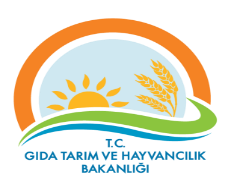 Tekirdağ İl Gıda Tarım ve Hayvancılık MüdürlüğüTEMEL SÜREÇ TANIM FORMUTekirdağ İl Gıda Tarım ve Hayvancılık MüdürlüğüTEMEL SÜREÇ TANIM FORMUTekirdağ İl Gıda Tarım ve Hayvancılık MüdürlüğüTEMEL SÜREÇ TANIM FORMUTekirdağ İl Gıda Tarım ve Hayvancılık MüdürlüğüTEMEL SÜREÇ TANIM FORMUTekirdağ İl Gıda Tarım ve Hayvancılık MüdürlüğüTEMEL SÜREÇ TANIM FORMUTekirdağ İl Gıda Tarım ve Hayvancılık MüdürlüğüTEMEL SÜREÇ TANIM FORMUTekirdağ İl Gıda Tarım ve Hayvancılık MüdürlüğüTEMEL SÜREÇ TANIM FORMUTekirdağ İl Gıda Tarım ve Hayvancılık MüdürlüğüTEMEL SÜREÇ TANIM FORMUTekirdağ İl Gıda Tarım ve Hayvancılık MüdürlüğüTEMEL SÜREÇ TANIM FORMUDokuman KoduDokuman KoduDokuman KoduDokuman KoduGTHB.59.İLM./KYS.084Tekirdağ İl Gıda Tarım ve Hayvancılık MüdürlüğüTEMEL SÜREÇ TANIM FORMUTekirdağ İl Gıda Tarım ve Hayvancılık MüdürlüğüTEMEL SÜREÇ TANIM FORMUTekirdağ İl Gıda Tarım ve Hayvancılık MüdürlüğüTEMEL SÜREÇ TANIM FORMUTekirdağ İl Gıda Tarım ve Hayvancılık MüdürlüğüTEMEL SÜREÇ TANIM FORMUTekirdağ İl Gıda Tarım ve Hayvancılık MüdürlüğüTEMEL SÜREÇ TANIM FORMUTekirdağ İl Gıda Tarım ve Hayvancılık MüdürlüğüTEMEL SÜREÇ TANIM FORMUTekirdağ İl Gıda Tarım ve Hayvancılık MüdürlüğüTEMEL SÜREÇ TANIM FORMUTekirdağ İl Gıda Tarım ve Hayvancılık MüdürlüğüTEMEL SÜREÇ TANIM FORMUTekirdağ İl Gıda Tarım ve Hayvancılık MüdürlüğüTEMEL SÜREÇ TANIM FORMURevizyon NoRevizyon NoRevizyon NoRevizyon No00Tekirdağ İl Gıda Tarım ve Hayvancılık MüdürlüğüTEMEL SÜREÇ TANIM FORMUTekirdağ İl Gıda Tarım ve Hayvancılık MüdürlüğüTEMEL SÜREÇ TANIM FORMUTekirdağ İl Gıda Tarım ve Hayvancılık MüdürlüğüTEMEL SÜREÇ TANIM FORMUTekirdağ İl Gıda Tarım ve Hayvancılık MüdürlüğüTEMEL SÜREÇ TANIM FORMUTekirdağ İl Gıda Tarım ve Hayvancılık MüdürlüğüTEMEL SÜREÇ TANIM FORMUTekirdağ İl Gıda Tarım ve Hayvancılık MüdürlüğüTEMEL SÜREÇ TANIM FORMUTekirdağ İl Gıda Tarım ve Hayvancılık MüdürlüğüTEMEL SÜREÇ TANIM FORMUTekirdağ İl Gıda Tarım ve Hayvancılık MüdürlüğüTEMEL SÜREÇ TANIM FORMUTekirdağ İl Gıda Tarım ve Hayvancılık MüdürlüğüTEMEL SÜREÇ TANIM FORMURevizyon TarihiRevizyon TarihiRevizyon TarihiRevizyon Tarihi00.00.0000Tekirdağ İl Gıda Tarım ve Hayvancılık MüdürlüğüTEMEL SÜREÇ TANIM FORMUTekirdağ İl Gıda Tarım ve Hayvancılık MüdürlüğüTEMEL SÜREÇ TANIM FORMUTekirdağ İl Gıda Tarım ve Hayvancılık MüdürlüğüTEMEL SÜREÇ TANIM FORMUTekirdağ İl Gıda Tarım ve Hayvancılık MüdürlüğüTEMEL SÜREÇ TANIM FORMUTekirdağ İl Gıda Tarım ve Hayvancılık MüdürlüğüTEMEL SÜREÇ TANIM FORMUTekirdağ İl Gıda Tarım ve Hayvancılık MüdürlüğüTEMEL SÜREÇ TANIM FORMUTekirdağ İl Gıda Tarım ve Hayvancılık MüdürlüğüTEMEL SÜREÇ TANIM FORMUTekirdağ İl Gıda Tarım ve Hayvancılık MüdürlüğüTEMEL SÜREÇ TANIM FORMUTekirdağ İl Gıda Tarım ve Hayvancılık MüdürlüğüTEMEL SÜREÇ TANIM FORMUYayın TarihiYayın TarihiYayın TarihiYayın TarihiTekirdağ İl Gıda Tarım ve Hayvancılık MüdürlüğüTEMEL SÜREÇ TANIM FORMUTekirdağ İl Gıda Tarım ve Hayvancılık MüdürlüğüTEMEL SÜREÇ TANIM FORMUTekirdağ İl Gıda Tarım ve Hayvancılık MüdürlüğüTEMEL SÜREÇ TANIM FORMUTekirdağ İl Gıda Tarım ve Hayvancılık MüdürlüğüTEMEL SÜREÇ TANIM FORMUTekirdağ İl Gıda Tarım ve Hayvancılık MüdürlüğüTEMEL SÜREÇ TANIM FORMUTekirdağ İl Gıda Tarım ve Hayvancılık MüdürlüğüTEMEL SÜREÇ TANIM FORMUTekirdağ İl Gıda Tarım ve Hayvancılık MüdürlüğüTEMEL SÜREÇ TANIM FORMUTekirdağ İl Gıda Tarım ve Hayvancılık MüdürlüğüTEMEL SÜREÇ TANIM FORMUTekirdağ İl Gıda Tarım ve Hayvancılık MüdürlüğüTEMEL SÜREÇ TANIM FORMUSayfa SayısıSayfa SayısıSayfa SayısıSayfa SayısıSayfa 1 / 5Süreç Adı Süreç Adı Süreç Adı Süreç Adı TARIMSAL DESTEKLEME SÜRECİ(Çiğ Süt Desteklemesi)TARIMSAL DESTEKLEME SÜRECİ(Çiğ Süt Desteklemesi)TARIMSAL DESTEKLEME SÜRECİ(Çiğ Süt Desteklemesi)TARIMSAL DESTEKLEME SÜRECİ(Çiğ Süt Desteklemesi)TARIMSAL DESTEKLEME SÜRECİ(Çiğ Süt Desteklemesi)TARIMSAL DESTEKLEME SÜRECİ(Çiğ Süt Desteklemesi)TARIMSAL DESTEKLEME SÜRECİ(Çiğ Süt Desteklemesi)TARIMSAL DESTEKLEME SÜRECİ(Çiğ Süt Desteklemesi)TARIMSAL DESTEKLEME SÜRECİ(Çiğ Süt Desteklemesi)TARIMSAL DESTEKLEME SÜRECİ(Çiğ Süt Desteklemesi)Süreç No:084Süreç No:084Süreç No:084Süreç TipiSüreç TipiSüreç TipiSüreç TipiOperasyonelOperasyonelOperasyonelOperasyonelOperasyonelOperasyonelOperasyonelOperasyonelOperasyonelOperasyonelOperasyonelOperasyonelOperasyonelSüreç Sahibi  Süreç Sahibi  Süreç Sahibi  Süreç Sahibi  İl Gıda Tarım ve Hayvancılık Müdürüİl Gıda Tarım ve Hayvancılık Müdürüİl Gıda Tarım ve Hayvancılık Müdürüİl Gıda Tarım ve Hayvancılık Müdürüİl Gıda Tarım ve Hayvancılık Müdürüİl Gıda Tarım ve Hayvancılık Müdürüİl Gıda Tarım ve Hayvancılık Müdürüİl Gıda Tarım ve Hayvancılık Müdürüİl Gıda Tarım ve Hayvancılık Müdürüİl Gıda Tarım ve Hayvancılık Müdürüİl Gıda Tarım ve Hayvancılık Müdürüİl Gıda Tarım ve Hayvancılık Müdürüİl Gıda Tarım ve Hayvancılık MüdürüSüreç Sorumlusu/SorumlularıSüreç Sorumlusu/SorumlularıSüreç Sorumlusu/SorumlularıSüreç Sorumlusu/Sorumlularıİl Gıda Tarım ve Hayvancılık Müdür Yardımcısı Hayvan Sağlığı ve Yetiştiriciliği Şube Müdürüİlçe Gıda Tarım ve Hayvancılık Müdürüİl Gıda Tarım ve Hayvancılık Müdür Yardımcısı Hayvan Sağlığı ve Yetiştiriciliği Şube Müdürüİlçe Gıda Tarım ve Hayvancılık Müdürüİl Gıda Tarım ve Hayvancılık Müdür Yardımcısı Hayvan Sağlığı ve Yetiştiriciliği Şube Müdürüİlçe Gıda Tarım ve Hayvancılık Müdürüİl Gıda Tarım ve Hayvancılık Müdür Yardımcısı Hayvan Sağlığı ve Yetiştiriciliği Şube Müdürüİlçe Gıda Tarım ve Hayvancılık Müdürüİl Gıda Tarım ve Hayvancılık Müdür Yardımcısı Hayvan Sağlığı ve Yetiştiriciliği Şube Müdürüİlçe Gıda Tarım ve Hayvancılık Müdürüİl Gıda Tarım ve Hayvancılık Müdür Yardımcısı Hayvan Sağlığı ve Yetiştiriciliği Şube Müdürüİlçe Gıda Tarım ve Hayvancılık Müdürüİl Gıda Tarım ve Hayvancılık Müdür Yardımcısı Hayvan Sağlığı ve Yetiştiriciliği Şube Müdürüİlçe Gıda Tarım ve Hayvancılık Müdürüİl Gıda Tarım ve Hayvancılık Müdür Yardımcısı Hayvan Sağlığı ve Yetiştiriciliği Şube Müdürüİlçe Gıda Tarım ve Hayvancılık Müdürüİl Gıda Tarım ve Hayvancılık Müdür Yardımcısı Hayvan Sağlığı ve Yetiştiriciliği Şube Müdürüİlçe Gıda Tarım ve Hayvancılık Müdürüİl Gıda Tarım ve Hayvancılık Müdür Yardımcısı Hayvan Sağlığı ve Yetiştiriciliği Şube Müdürüİlçe Gıda Tarım ve Hayvancılık Müdürüİl Gıda Tarım ve Hayvancılık Müdür Yardımcısı Hayvan Sağlığı ve Yetiştiriciliği Şube Müdürüİlçe Gıda Tarım ve Hayvancılık Müdürüİl Gıda Tarım ve Hayvancılık Müdür Yardımcısı Hayvan Sağlığı ve Yetiştiriciliği Şube Müdürüİlçe Gıda Tarım ve Hayvancılık Müdürüİl Gıda Tarım ve Hayvancılık Müdür Yardımcısı Hayvan Sağlığı ve Yetiştiriciliği Şube Müdürüİlçe Gıda Tarım ve Hayvancılık MüdürüSüreç UygulayıcılarıSüreç UygulayıcılarıSüreç UygulayıcılarıSüreç UygulayıcılarıVeteriner HekimZooteknistVeteriner HekimZooteknistVeteriner HekimZooteknistVeteriner HekimZooteknistVeteriner HekimZooteknistVeteriner HekimZooteknistVeteriner HekimZooteknistVeteriner HekimZooteknistVeteriner HekimZooteknistVeteriner HekimZooteknistVeteriner HekimZooteknistVeteriner HekimZooteknistVeteriner HekimZooteknistSÜREÇ SINIRLARISÜREÇ SINIRLARISÜREÇ SINIRLARISÜREÇ SINIRLARIBaşlangıç NoktasıBaşlangıç Noktasıİl/İlçe Müdürlüğüne Başvuruİl/İlçe Müdürlüğüne Başvuruİl/İlçe Müdürlüğüne Başvuruİl/İlçe Müdürlüğüne Başvuruİl/İlçe Müdürlüğüne Başvuruİl/İlçe Müdürlüğüne Başvuruİl/İlçe Müdürlüğüne Başvuruİl/İlçe Müdürlüğüne Başvuruİl/İlçe Müdürlüğüne Başvuruİl/İlçe Müdürlüğüne Başvuruİl/İlçe Müdürlüğüne BaşvuruSÜREÇ SINIRLARISÜREÇ SINIRLARISÜREÇ SINIRLARISÜREÇ SINIRLARIBitiş NoktasıBitiş Noktasıİcmal 2, İcmal 3, Bakanlığa gönderilmesi. Ödeme Yapılmasıİcmal 2, İcmal 3, Bakanlığa gönderilmesi. Ödeme Yapılmasıİcmal 2, İcmal 3, Bakanlığa gönderilmesi. Ödeme Yapılmasıİcmal 2, İcmal 3, Bakanlığa gönderilmesi. Ödeme Yapılmasıİcmal 2, İcmal 3, Bakanlığa gönderilmesi. Ödeme Yapılmasıİcmal 2, İcmal 3, Bakanlığa gönderilmesi. Ödeme Yapılmasıİcmal 2, İcmal 3, Bakanlığa gönderilmesi. Ödeme Yapılmasıİcmal 2, İcmal 3, Bakanlığa gönderilmesi. Ödeme Yapılmasıİcmal 2, İcmal 3, Bakanlığa gönderilmesi. Ödeme Yapılmasıİcmal 2, İcmal 3, Bakanlığa gönderilmesi. Ödeme Yapılmasıİcmal 2, İcmal 3, Bakanlığa gönderilmesi. Ödeme YapılmasıGİRDİLERGİRDİLERGİRDİLERGİRDİLERGİRDİLERGİRDİLERGİRDİLERGİRDİLERGİRDİLERGİRDİLERGİRDİ SAĞLAYANLARGİRDİ SAĞLAYANLARGİRDİ SAĞLAYANLARGİRDİ SAĞLAYANLARGİRDİ SAĞLAYANLARGİRDİ SAĞLAYANLARGİRDİ SAĞLAYANLARHayvansal Üretime Yönelik Destekleme Süreci;Hayvancılık Desteklemeleri Hakkında Uygulama Esasları Tebliği (TEBLİĞ NO: 2017/32)Çiğ Süt Desteklemesi (Madde:10)Destekleme Kimlere Yapılır:Bu Tebliğin 3 üncü maddesinde belirtilen ve ulusal düzeyde üst örgütlenmesini tamamlamış bir yetiştirici/üretici örgütüne üye olan yetiştiricilerden üretmiş olduğu çiğ sütü, 17/12/2011 tarihli ve 28145 sayılı Resmi Gazete’de yayımlanan Gıda İşletmelerinin Kayıt ve Onay İşlemlerine Dair Yönetmelik kapsamında faaliyet gösteren süt işleme tesislerine, fatura/E-fatura ve/veya müstahsil makbuzları karşılığında kendisi, yetiştirici/üretici örgütü veya bunların %50 (yüzde elli)’nin üzerinde paya sahip oldukları ortalıkları vasıtasıyla satan ve BSKS veri tabanına aylık olarak kaydettirenlere ödenir.Çiğ süt desteklemesi, hazırlanan ödeme icmalleri esas alınarak; manda, koyun ve keçi sütü ile inek sütü, soğutulmuş inek sütü ve üretici örgütleri kanalı ile pazarlanan soğutulmuş inek sütüne farklı olmak üzere, Bakanlığın belirleyeceği dönemler ve birim fiyatlar üzerinden ödenir. Destekleme Başvuru Zamanı: Desteklemeden faydalanmak isteyenler, Bakanlığın belirlemiş olduğu dönemlerde, BSKS’ ye veri girişi için yetkilendirilmiş bir yetiştirici/üretici örgütüne üye ise bu yetiştirici/üretici örgütüne, BSKS’ ye veri girişi yetkisi bulunmayan bir yetiştirici/üretici örgütüne üye ise örgüt aracılığı ile il/ilçe müdürlüklerine başvurulur. Başvuru İçin Gerekli Belgeler:  Veri girişi yapacak il/ilçe müdürlüklerince istenilecek belgeler şunlardır:a) Yetiştirici/üretici örgütünce düzenlenmiş destekleme için başvuruda bulunan üyelerin listesi.b) Başvuruda bulunan üyelerden ilgili destekleme dönemi için alınan başvuru dilekçeleri.c) BSKS veri tabanı üzerinden yayımlanan ve yetiştirici/üretici örgütünce düzenlenen çiğ süt destekleme icmaline esas tablo.ç) Satılan süt miktarının litre olarak gösterildiği fatura/e-Fatura ve/veya müstahsil makbuzları, e-Faturalar, excel formatında, silinemez CD veya DVD’ye kayıtlı olmalıdır.d) Bakanlığın talimatla belirleyeceği tarihten itibaren çiğ süt alım satım sözleşmeleri.Veri girişi yapacak yetiştirici/üretici örgütlerince istenilecek belgeler şunlardır:a) Başvuruda bulunan üyelerden ilgili destekleme dönemi için alınan başvuru dilekçeleri.b) Satılan süt miktarının litre olarak gösterildiği fatura/e-Fatura ve/veya müstahsil makbuzları. e-Faturalar, excel formatında, silinemez CD veya DVD’ye kayıtlı olmalıdır.c) Bakanlığın talimatla belirleyeceği tarihten itibaren çiğ süt alım satım sözleşmeleri.Üretmiş olduğu çiğ sütü, üretici örgütleri aracılığı ile süt tozu olarak ESK’ ya satan üreticilerden;a) Üretici örgütü ile ESK arasında yapılan sözleşme.b) Üretici örgütü tarafından sözleşme kapsamında kesilen müstahsil makbuzu.c) Üretici örgütünün süt tozu üretimi için anlaştığı, işletme onay belgesine sahip süt işleme tesisi ile yapmış olduğu sözleşme ve çiğ sütün süt tozuna çevrilmesine ilişkin fatura.ç) Üretici örgütünün sözleşme kapsamında ESK’ya sattığı süt tozu faturası, istenir. Ne Kadar:Manda, koyun ve keçi sütü ile inek sütü, soğutulmuş inek sütü ve üretici örgütleri kanalı ile pazarlanan soğutulmuş inek sütüne farklı olmak üzere, Bakanlığın belirleyeceği dönemler ve birim fiyatlar üzerinden ödenir.Ne Zamana Kadar Başvuru Yapılır:Bakanlığın belirleyeceği dönemlerde.Nereye Başvuru Yapar: İl/İlçe Müdürlüklerine,Veriler BSKS’ ne Ne Zamana Kadar Kaydedilmeli:1/1/2017 tarihinden bu Tebliğin yayımlandığı tarihe kadar satılan çiğ sütlere ait fatura/E-Fatura ve/veya müstahsil makbuzları, bu Tebliğin yayımı tarihinden itibaren 5 (beş) gün içerisinde yetiştirici/üretici örgütlerine teslim edilir.Destekleme icmallerinin askıya çıkarılmasına ilişkin hususlar şunlardır:a) Aylar bazında BSKS veri tabanına kaydedilen İcmal-1 listeleri, veri giriş dönemi bittikten sonra, il/ilçe müdürlüklerince askıya çıkartılmak üzere BSKS veri tabanından İcmal-2 listeleri şeklinde alınır.b) İcmal-2 listeleri il/ilçe müdürlüklerinde, yetiştirici/üretici örgütlerine ve üreticilere duyurulacak şekilde askıya çıkarılır.c) Askıya çıkarma tarihi ve saati ile askıdan indirme tarihi ve saati il/ilçe müdürlüğü ile yetiştirici/üretici örgütü temsilcilerince tutanağa bağlanır ve güncel tarihle imzalanır.ç) Askı süresince herhangi bir itiraz olmaz ise listelerdeki bilgiler doğru kabul edilir. Daha sonra yapılacak itirazlar değerlendirmeye alınmaz ve herhangi bir hak doğurmaz.d) Askı süresinde İcmal-2 listelerine yapılan itirazlar, il/ilçe müdürlüğünce değerlendirilir.Destekleme icmallerinin gönderilmesi ve ödemeye ilişkin hususlar şunlardır:a) İtirazların değerlendirilmesinden sonra kesinleşmiş İcmal-2 listeleri ilçe müdürlüklerince onaylanarak il müdürlüğüne gönderilir.b) İl müdürlükleri, ilçelerden gelen onaylanmış İcmal-2 listelerinin en az  %20 (yüzde yirmi)’sini hayvan sayıları ile satılan süt miktarlarının uyumlu olup olmadığı yönünden kontrol eder. Kontrol edilen İcmal-2 listeleri tutanak altına alınır, uyumsuzluğu tespit edilen varsa, İcmal-2 listeleri yeniden düzenlenir. Kontrolleri tamamlanan İcmal-2 listeleri BSKS veri tabanında ödemeye esas olan İcmal-3 listesi şeklinde düzenlenir. Düzenlenen İcmal-3 listeleri il müdürleri tarafından onaylanarak HAYGEM’e gönderilir.c) HAYGEM, gelen İcmal-3 listeleri ile BSKS’ den alınan İcmal-3 listelerinin uyumlu olmasını kontrol eder.ç) Ödeme listelerinin Bakanlıkça bankaya gönderilmesinden sonra kesinleşmiş İcmal-2 listeleri, yetiştirici/üretici örgütleri bazında BSKS’ den il/ilçe müdürlüklerince alınarak ilgili yetiştirici/üretici örgütlerine gönderilir.Hayvansal Üretime Yönelik Destekleme Süreci;Hayvancılık Desteklemeleri Hakkında Uygulama Esasları Tebliği (TEBLİĞ NO: 2017/32)Çiğ Süt Desteklemesi (Madde:10)Destekleme Kimlere Yapılır:Bu Tebliğin 3 üncü maddesinde belirtilen ve ulusal düzeyde üst örgütlenmesini tamamlamış bir yetiştirici/üretici örgütüne üye olan yetiştiricilerden üretmiş olduğu çiğ sütü, 17/12/2011 tarihli ve 28145 sayılı Resmi Gazete’de yayımlanan Gıda İşletmelerinin Kayıt ve Onay İşlemlerine Dair Yönetmelik kapsamında faaliyet gösteren süt işleme tesislerine, fatura/E-fatura ve/veya müstahsil makbuzları karşılığında kendisi, yetiştirici/üretici örgütü veya bunların %50 (yüzde elli)’nin üzerinde paya sahip oldukları ortalıkları vasıtasıyla satan ve BSKS veri tabanına aylık olarak kaydettirenlere ödenir.Çiğ süt desteklemesi, hazırlanan ödeme icmalleri esas alınarak; manda, koyun ve keçi sütü ile inek sütü, soğutulmuş inek sütü ve üretici örgütleri kanalı ile pazarlanan soğutulmuş inek sütüne farklı olmak üzere, Bakanlığın belirleyeceği dönemler ve birim fiyatlar üzerinden ödenir. Destekleme Başvuru Zamanı: Desteklemeden faydalanmak isteyenler, Bakanlığın belirlemiş olduğu dönemlerde, BSKS’ ye veri girişi için yetkilendirilmiş bir yetiştirici/üretici örgütüne üye ise bu yetiştirici/üretici örgütüne, BSKS’ ye veri girişi yetkisi bulunmayan bir yetiştirici/üretici örgütüne üye ise örgüt aracılığı ile il/ilçe müdürlüklerine başvurulur. Başvuru İçin Gerekli Belgeler:  Veri girişi yapacak il/ilçe müdürlüklerince istenilecek belgeler şunlardır:a) Yetiştirici/üretici örgütünce düzenlenmiş destekleme için başvuruda bulunan üyelerin listesi.b) Başvuruda bulunan üyelerden ilgili destekleme dönemi için alınan başvuru dilekçeleri.c) BSKS veri tabanı üzerinden yayımlanan ve yetiştirici/üretici örgütünce düzenlenen çiğ süt destekleme icmaline esas tablo.ç) Satılan süt miktarının litre olarak gösterildiği fatura/e-Fatura ve/veya müstahsil makbuzları, e-Faturalar, excel formatında, silinemez CD veya DVD’ye kayıtlı olmalıdır.d) Bakanlığın talimatla belirleyeceği tarihten itibaren çiğ süt alım satım sözleşmeleri.Veri girişi yapacak yetiştirici/üretici örgütlerince istenilecek belgeler şunlardır:a) Başvuruda bulunan üyelerden ilgili destekleme dönemi için alınan başvuru dilekçeleri.b) Satılan süt miktarının litre olarak gösterildiği fatura/e-Fatura ve/veya müstahsil makbuzları. e-Faturalar, excel formatında, silinemez CD veya DVD’ye kayıtlı olmalıdır.c) Bakanlığın talimatla belirleyeceği tarihten itibaren çiğ süt alım satım sözleşmeleri.Üretmiş olduğu çiğ sütü, üretici örgütleri aracılığı ile süt tozu olarak ESK’ ya satan üreticilerden;a) Üretici örgütü ile ESK arasında yapılan sözleşme.b) Üretici örgütü tarafından sözleşme kapsamında kesilen müstahsil makbuzu.c) Üretici örgütünün süt tozu üretimi için anlaştığı, işletme onay belgesine sahip süt işleme tesisi ile yapmış olduğu sözleşme ve çiğ sütün süt tozuna çevrilmesine ilişkin fatura.ç) Üretici örgütünün sözleşme kapsamında ESK’ya sattığı süt tozu faturası, istenir. Ne Kadar:Manda, koyun ve keçi sütü ile inek sütü, soğutulmuş inek sütü ve üretici örgütleri kanalı ile pazarlanan soğutulmuş inek sütüne farklı olmak üzere, Bakanlığın belirleyeceği dönemler ve birim fiyatlar üzerinden ödenir.Ne Zamana Kadar Başvuru Yapılır:Bakanlığın belirleyeceği dönemlerde.Nereye Başvuru Yapar: İl/İlçe Müdürlüklerine,Veriler BSKS’ ne Ne Zamana Kadar Kaydedilmeli:1/1/2017 tarihinden bu Tebliğin yayımlandığı tarihe kadar satılan çiğ sütlere ait fatura/E-Fatura ve/veya müstahsil makbuzları, bu Tebliğin yayımı tarihinden itibaren 5 (beş) gün içerisinde yetiştirici/üretici örgütlerine teslim edilir.Destekleme icmallerinin askıya çıkarılmasına ilişkin hususlar şunlardır:a) Aylar bazında BSKS veri tabanına kaydedilen İcmal-1 listeleri, veri giriş dönemi bittikten sonra, il/ilçe müdürlüklerince askıya çıkartılmak üzere BSKS veri tabanından İcmal-2 listeleri şeklinde alınır.b) İcmal-2 listeleri il/ilçe müdürlüklerinde, yetiştirici/üretici örgütlerine ve üreticilere duyurulacak şekilde askıya çıkarılır.c) Askıya çıkarma tarihi ve saati ile askıdan indirme tarihi ve saati il/ilçe müdürlüğü ile yetiştirici/üretici örgütü temsilcilerince tutanağa bağlanır ve güncel tarihle imzalanır.ç) Askı süresince herhangi bir itiraz olmaz ise listelerdeki bilgiler doğru kabul edilir. Daha sonra yapılacak itirazlar değerlendirmeye alınmaz ve herhangi bir hak doğurmaz.d) Askı süresinde İcmal-2 listelerine yapılan itirazlar, il/ilçe müdürlüğünce değerlendirilir.Destekleme icmallerinin gönderilmesi ve ödemeye ilişkin hususlar şunlardır:a) İtirazların değerlendirilmesinden sonra kesinleşmiş İcmal-2 listeleri ilçe müdürlüklerince onaylanarak il müdürlüğüne gönderilir.b) İl müdürlükleri, ilçelerden gelen onaylanmış İcmal-2 listelerinin en az  %20 (yüzde yirmi)’sini hayvan sayıları ile satılan süt miktarlarının uyumlu olup olmadığı yönünden kontrol eder. Kontrol edilen İcmal-2 listeleri tutanak altına alınır, uyumsuzluğu tespit edilen varsa, İcmal-2 listeleri yeniden düzenlenir. Kontrolleri tamamlanan İcmal-2 listeleri BSKS veri tabanında ödemeye esas olan İcmal-3 listesi şeklinde düzenlenir. Düzenlenen İcmal-3 listeleri il müdürleri tarafından onaylanarak HAYGEM’e gönderilir.c) HAYGEM, gelen İcmal-3 listeleri ile BSKS’ den alınan İcmal-3 listelerinin uyumlu olmasını kontrol eder.ç) Ödeme listelerinin Bakanlıkça bankaya gönderilmesinden sonra kesinleşmiş İcmal-2 listeleri, yetiştirici/üretici örgütleri bazında BSKS’ den il/ilçe müdürlüklerince alınarak ilgili yetiştirici/üretici örgütlerine gönderilir.Hayvansal Üretime Yönelik Destekleme Süreci;Hayvancılık Desteklemeleri Hakkında Uygulama Esasları Tebliği (TEBLİĞ NO: 2017/32)Çiğ Süt Desteklemesi (Madde:10)Destekleme Kimlere Yapılır:Bu Tebliğin 3 üncü maddesinde belirtilen ve ulusal düzeyde üst örgütlenmesini tamamlamış bir yetiştirici/üretici örgütüne üye olan yetiştiricilerden üretmiş olduğu çiğ sütü, 17/12/2011 tarihli ve 28145 sayılı Resmi Gazete’de yayımlanan Gıda İşletmelerinin Kayıt ve Onay İşlemlerine Dair Yönetmelik kapsamında faaliyet gösteren süt işleme tesislerine, fatura/E-fatura ve/veya müstahsil makbuzları karşılığında kendisi, yetiştirici/üretici örgütü veya bunların %50 (yüzde elli)’nin üzerinde paya sahip oldukları ortalıkları vasıtasıyla satan ve BSKS veri tabanına aylık olarak kaydettirenlere ödenir.Çiğ süt desteklemesi, hazırlanan ödeme icmalleri esas alınarak; manda, koyun ve keçi sütü ile inek sütü, soğutulmuş inek sütü ve üretici örgütleri kanalı ile pazarlanan soğutulmuş inek sütüne farklı olmak üzere, Bakanlığın belirleyeceği dönemler ve birim fiyatlar üzerinden ödenir. Destekleme Başvuru Zamanı: Desteklemeden faydalanmak isteyenler, Bakanlığın belirlemiş olduğu dönemlerde, BSKS’ ye veri girişi için yetkilendirilmiş bir yetiştirici/üretici örgütüne üye ise bu yetiştirici/üretici örgütüne, BSKS’ ye veri girişi yetkisi bulunmayan bir yetiştirici/üretici örgütüne üye ise örgüt aracılığı ile il/ilçe müdürlüklerine başvurulur. Başvuru İçin Gerekli Belgeler:  Veri girişi yapacak il/ilçe müdürlüklerince istenilecek belgeler şunlardır:a) Yetiştirici/üretici örgütünce düzenlenmiş destekleme için başvuruda bulunan üyelerin listesi.b) Başvuruda bulunan üyelerden ilgili destekleme dönemi için alınan başvuru dilekçeleri.c) BSKS veri tabanı üzerinden yayımlanan ve yetiştirici/üretici örgütünce düzenlenen çiğ süt destekleme icmaline esas tablo.ç) Satılan süt miktarının litre olarak gösterildiği fatura/e-Fatura ve/veya müstahsil makbuzları, e-Faturalar, excel formatında, silinemez CD veya DVD’ye kayıtlı olmalıdır.d) Bakanlığın talimatla belirleyeceği tarihten itibaren çiğ süt alım satım sözleşmeleri.Veri girişi yapacak yetiştirici/üretici örgütlerince istenilecek belgeler şunlardır:a) Başvuruda bulunan üyelerden ilgili destekleme dönemi için alınan başvuru dilekçeleri.b) Satılan süt miktarının litre olarak gösterildiği fatura/e-Fatura ve/veya müstahsil makbuzları. e-Faturalar, excel formatında, silinemez CD veya DVD’ye kayıtlı olmalıdır.c) Bakanlığın talimatla belirleyeceği tarihten itibaren çiğ süt alım satım sözleşmeleri.Üretmiş olduğu çiğ sütü, üretici örgütleri aracılığı ile süt tozu olarak ESK’ ya satan üreticilerden;a) Üretici örgütü ile ESK arasında yapılan sözleşme.b) Üretici örgütü tarafından sözleşme kapsamında kesilen müstahsil makbuzu.c) Üretici örgütünün süt tozu üretimi için anlaştığı, işletme onay belgesine sahip süt işleme tesisi ile yapmış olduğu sözleşme ve çiğ sütün süt tozuna çevrilmesine ilişkin fatura.ç) Üretici örgütünün sözleşme kapsamında ESK’ya sattığı süt tozu faturası, istenir. Ne Kadar:Manda, koyun ve keçi sütü ile inek sütü, soğutulmuş inek sütü ve üretici örgütleri kanalı ile pazarlanan soğutulmuş inek sütüne farklı olmak üzere, Bakanlığın belirleyeceği dönemler ve birim fiyatlar üzerinden ödenir.Ne Zamana Kadar Başvuru Yapılır:Bakanlığın belirleyeceği dönemlerde.Nereye Başvuru Yapar: İl/İlçe Müdürlüklerine,Veriler BSKS’ ne Ne Zamana Kadar Kaydedilmeli:1/1/2017 tarihinden bu Tebliğin yayımlandığı tarihe kadar satılan çiğ sütlere ait fatura/E-Fatura ve/veya müstahsil makbuzları, bu Tebliğin yayımı tarihinden itibaren 5 (beş) gün içerisinde yetiştirici/üretici örgütlerine teslim edilir.Destekleme icmallerinin askıya çıkarılmasına ilişkin hususlar şunlardır:a) Aylar bazında BSKS veri tabanına kaydedilen İcmal-1 listeleri, veri giriş dönemi bittikten sonra, il/ilçe müdürlüklerince askıya çıkartılmak üzere BSKS veri tabanından İcmal-2 listeleri şeklinde alınır.b) İcmal-2 listeleri il/ilçe müdürlüklerinde, yetiştirici/üretici örgütlerine ve üreticilere duyurulacak şekilde askıya çıkarılır.c) Askıya çıkarma tarihi ve saati ile askıdan indirme tarihi ve saati il/ilçe müdürlüğü ile yetiştirici/üretici örgütü temsilcilerince tutanağa bağlanır ve güncel tarihle imzalanır.ç) Askı süresince herhangi bir itiraz olmaz ise listelerdeki bilgiler doğru kabul edilir. Daha sonra yapılacak itirazlar değerlendirmeye alınmaz ve herhangi bir hak doğurmaz.d) Askı süresinde İcmal-2 listelerine yapılan itirazlar, il/ilçe müdürlüğünce değerlendirilir.Destekleme icmallerinin gönderilmesi ve ödemeye ilişkin hususlar şunlardır:a) İtirazların değerlendirilmesinden sonra kesinleşmiş İcmal-2 listeleri ilçe müdürlüklerince onaylanarak il müdürlüğüne gönderilir.b) İl müdürlükleri, ilçelerden gelen onaylanmış İcmal-2 listelerinin en az  %20 (yüzde yirmi)’sini hayvan sayıları ile satılan süt miktarlarının uyumlu olup olmadığı yönünden kontrol eder. Kontrol edilen İcmal-2 listeleri tutanak altına alınır, uyumsuzluğu tespit edilen varsa, İcmal-2 listeleri yeniden düzenlenir. Kontrolleri tamamlanan İcmal-2 listeleri BSKS veri tabanında ödemeye esas olan İcmal-3 listesi şeklinde düzenlenir. Düzenlenen İcmal-3 listeleri il müdürleri tarafından onaylanarak HAYGEM’e gönderilir.c) HAYGEM, gelen İcmal-3 listeleri ile BSKS’ den alınan İcmal-3 listelerinin uyumlu olmasını kontrol eder.ç) Ödeme listelerinin Bakanlıkça bankaya gönderilmesinden sonra kesinleşmiş İcmal-2 listeleri, yetiştirici/üretici örgütleri bazında BSKS’ den il/ilçe müdürlüklerince alınarak ilgili yetiştirici/üretici örgütlerine gönderilir.Hayvansal Üretime Yönelik Destekleme Süreci;Hayvancılık Desteklemeleri Hakkında Uygulama Esasları Tebliği (TEBLİĞ NO: 2017/32)Çiğ Süt Desteklemesi (Madde:10)Destekleme Kimlere Yapılır:Bu Tebliğin 3 üncü maddesinde belirtilen ve ulusal düzeyde üst örgütlenmesini tamamlamış bir yetiştirici/üretici örgütüne üye olan yetiştiricilerden üretmiş olduğu çiğ sütü, 17/12/2011 tarihli ve 28145 sayılı Resmi Gazete’de yayımlanan Gıda İşletmelerinin Kayıt ve Onay İşlemlerine Dair Yönetmelik kapsamında faaliyet gösteren süt işleme tesislerine, fatura/E-fatura ve/veya müstahsil makbuzları karşılığında kendisi, yetiştirici/üretici örgütü veya bunların %50 (yüzde elli)’nin üzerinde paya sahip oldukları ortalıkları vasıtasıyla satan ve BSKS veri tabanına aylık olarak kaydettirenlere ödenir.Çiğ süt desteklemesi, hazırlanan ödeme icmalleri esas alınarak; manda, koyun ve keçi sütü ile inek sütü, soğutulmuş inek sütü ve üretici örgütleri kanalı ile pazarlanan soğutulmuş inek sütüne farklı olmak üzere, Bakanlığın belirleyeceği dönemler ve birim fiyatlar üzerinden ödenir. Destekleme Başvuru Zamanı: Desteklemeden faydalanmak isteyenler, Bakanlığın belirlemiş olduğu dönemlerde, BSKS’ ye veri girişi için yetkilendirilmiş bir yetiştirici/üretici örgütüne üye ise bu yetiştirici/üretici örgütüne, BSKS’ ye veri girişi yetkisi bulunmayan bir yetiştirici/üretici örgütüne üye ise örgüt aracılığı ile il/ilçe müdürlüklerine başvurulur. Başvuru İçin Gerekli Belgeler:  Veri girişi yapacak il/ilçe müdürlüklerince istenilecek belgeler şunlardır:a) Yetiştirici/üretici örgütünce düzenlenmiş destekleme için başvuruda bulunan üyelerin listesi.b) Başvuruda bulunan üyelerden ilgili destekleme dönemi için alınan başvuru dilekçeleri.c) BSKS veri tabanı üzerinden yayımlanan ve yetiştirici/üretici örgütünce düzenlenen çiğ süt destekleme icmaline esas tablo.ç) Satılan süt miktarının litre olarak gösterildiği fatura/e-Fatura ve/veya müstahsil makbuzları, e-Faturalar, excel formatında, silinemez CD veya DVD’ye kayıtlı olmalıdır.d) Bakanlığın talimatla belirleyeceği tarihten itibaren çiğ süt alım satım sözleşmeleri.Veri girişi yapacak yetiştirici/üretici örgütlerince istenilecek belgeler şunlardır:a) Başvuruda bulunan üyelerden ilgili destekleme dönemi için alınan başvuru dilekçeleri.b) Satılan süt miktarının litre olarak gösterildiği fatura/e-Fatura ve/veya müstahsil makbuzları. e-Faturalar, excel formatında, silinemez CD veya DVD’ye kayıtlı olmalıdır.c) Bakanlığın talimatla belirleyeceği tarihten itibaren çiğ süt alım satım sözleşmeleri.Üretmiş olduğu çiğ sütü, üretici örgütleri aracılığı ile süt tozu olarak ESK’ ya satan üreticilerden;a) Üretici örgütü ile ESK arasında yapılan sözleşme.b) Üretici örgütü tarafından sözleşme kapsamında kesilen müstahsil makbuzu.c) Üretici örgütünün süt tozu üretimi için anlaştığı, işletme onay belgesine sahip süt işleme tesisi ile yapmış olduğu sözleşme ve çiğ sütün süt tozuna çevrilmesine ilişkin fatura.ç) Üretici örgütünün sözleşme kapsamında ESK’ya sattığı süt tozu faturası, istenir. Ne Kadar:Manda, koyun ve keçi sütü ile inek sütü, soğutulmuş inek sütü ve üretici örgütleri kanalı ile pazarlanan soğutulmuş inek sütüne farklı olmak üzere, Bakanlığın belirleyeceği dönemler ve birim fiyatlar üzerinden ödenir.Ne Zamana Kadar Başvuru Yapılır:Bakanlığın belirleyeceği dönemlerde.Nereye Başvuru Yapar: İl/İlçe Müdürlüklerine,Veriler BSKS’ ne Ne Zamana Kadar Kaydedilmeli:1/1/2017 tarihinden bu Tebliğin yayımlandığı tarihe kadar satılan çiğ sütlere ait fatura/E-Fatura ve/veya müstahsil makbuzları, bu Tebliğin yayımı tarihinden itibaren 5 (beş) gün içerisinde yetiştirici/üretici örgütlerine teslim edilir.Destekleme icmallerinin askıya çıkarılmasına ilişkin hususlar şunlardır:a) Aylar bazında BSKS veri tabanına kaydedilen İcmal-1 listeleri, veri giriş dönemi bittikten sonra, il/ilçe müdürlüklerince askıya çıkartılmak üzere BSKS veri tabanından İcmal-2 listeleri şeklinde alınır.b) İcmal-2 listeleri il/ilçe müdürlüklerinde, yetiştirici/üretici örgütlerine ve üreticilere duyurulacak şekilde askıya çıkarılır.c) Askıya çıkarma tarihi ve saati ile askıdan indirme tarihi ve saati il/ilçe müdürlüğü ile yetiştirici/üretici örgütü temsilcilerince tutanağa bağlanır ve güncel tarihle imzalanır.ç) Askı süresince herhangi bir itiraz olmaz ise listelerdeki bilgiler doğru kabul edilir. Daha sonra yapılacak itirazlar değerlendirmeye alınmaz ve herhangi bir hak doğurmaz.d) Askı süresinde İcmal-2 listelerine yapılan itirazlar, il/ilçe müdürlüğünce değerlendirilir.Destekleme icmallerinin gönderilmesi ve ödemeye ilişkin hususlar şunlardır:a) İtirazların değerlendirilmesinden sonra kesinleşmiş İcmal-2 listeleri ilçe müdürlüklerince onaylanarak il müdürlüğüne gönderilir.b) İl müdürlükleri, ilçelerden gelen onaylanmış İcmal-2 listelerinin en az  %20 (yüzde yirmi)’sini hayvan sayıları ile satılan süt miktarlarının uyumlu olup olmadığı yönünden kontrol eder. Kontrol edilen İcmal-2 listeleri tutanak altına alınır, uyumsuzluğu tespit edilen varsa, İcmal-2 listeleri yeniden düzenlenir. Kontrolleri tamamlanan İcmal-2 listeleri BSKS veri tabanında ödemeye esas olan İcmal-3 listesi şeklinde düzenlenir. Düzenlenen İcmal-3 listeleri il müdürleri tarafından onaylanarak HAYGEM’e gönderilir.c) HAYGEM, gelen İcmal-3 listeleri ile BSKS’ den alınan İcmal-3 listelerinin uyumlu olmasını kontrol eder.ç) Ödeme listelerinin Bakanlıkça bankaya gönderilmesinden sonra kesinleşmiş İcmal-2 listeleri, yetiştirici/üretici örgütleri bazında BSKS’ den il/ilçe müdürlüklerince alınarak ilgili yetiştirici/üretici örgütlerine gönderilir.Hayvansal Üretime Yönelik Destekleme Süreci;Hayvancılık Desteklemeleri Hakkında Uygulama Esasları Tebliği (TEBLİĞ NO: 2017/32)Çiğ Süt Desteklemesi (Madde:10)Destekleme Kimlere Yapılır:Bu Tebliğin 3 üncü maddesinde belirtilen ve ulusal düzeyde üst örgütlenmesini tamamlamış bir yetiştirici/üretici örgütüne üye olan yetiştiricilerden üretmiş olduğu çiğ sütü, 17/12/2011 tarihli ve 28145 sayılı Resmi Gazete’de yayımlanan Gıda İşletmelerinin Kayıt ve Onay İşlemlerine Dair Yönetmelik kapsamında faaliyet gösteren süt işleme tesislerine, fatura/E-fatura ve/veya müstahsil makbuzları karşılığında kendisi, yetiştirici/üretici örgütü veya bunların %50 (yüzde elli)’nin üzerinde paya sahip oldukları ortalıkları vasıtasıyla satan ve BSKS veri tabanına aylık olarak kaydettirenlere ödenir.Çiğ süt desteklemesi, hazırlanan ödeme icmalleri esas alınarak; manda, koyun ve keçi sütü ile inek sütü, soğutulmuş inek sütü ve üretici örgütleri kanalı ile pazarlanan soğutulmuş inek sütüne farklı olmak üzere, Bakanlığın belirleyeceği dönemler ve birim fiyatlar üzerinden ödenir. Destekleme Başvuru Zamanı: Desteklemeden faydalanmak isteyenler, Bakanlığın belirlemiş olduğu dönemlerde, BSKS’ ye veri girişi için yetkilendirilmiş bir yetiştirici/üretici örgütüne üye ise bu yetiştirici/üretici örgütüne, BSKS’ ye veri girişi yetkisi bulunmayan bir yetiştirici/üretici örgütüne üye ise örgüt aracılığı ile il/ilçe müdürlüklerine başvurulur. Başvuru İçin Gerekli Belgeler:  Veri girişi yapacak il/ilçe müdürlüklerince istenilecek belgeler şunlardır:a) Yetiştirici/üretici örgütünce düzenlenmiş destekleme için başvuruda bulunan üyelerin listesi.b) Başvuruda bulunan üyelerden ilgili destekleme dönemi için alınan başvuru dilekçeleri.c) BSKS veri tabanı üzerinden yayımlanan ve yetiştirici/üretici örgütünce düzenlenen çiğ süt destekleme icmaline esas tablo.ç) Satılan süt miktarının litre olarak gösterildiği fatura/e-Fatura ve/veya müstahsil makbuzları, e-Faturalar, excel formatında, silinemez CD veya DVD’ye kayıtlı olmalıdır.d) Bakanlığın talimatla belirleyeceği tarihten itibaren çiğ süt alım satım sözleşmeleri.Veri girişi yapacak yetiştirici/üretici örgütlerince istenilecek belgeler şunlardır:a) Başvuruda bulunan üyelerden ilgili destekleme dönemi için alınan başvuru dilekçeleri.b) Satılan süt miktarının litre olarak gösterildiği fatura/e-Fatura ve/veya müstahsil makbuzları. e-Faturalar, excel formatında, silinemez CD veya DVD’ye kayıtlı olmalıdır.c) Bakanlığın talimatla belirleyeceği tarihten itibaren çiğ süt alım satım sözleşmeleri.Üretmiş olduğu çiğ sütü, üretici örgütleri aracılığı ile süt tozu olarak ESK’ ya satan üreticilerden;a) Üretici örgütü ile ESK arasında yapılan sözleşme.b) Üretici örgütü tarafından sözleşme kapsamında kesilen müstahsil makbuzu.c) Üretici örgütünün süt tozu üretimi için anlaştığı, işletme onay belgesine sahip süt işleme tesisi ile yapmış olduğu sözleşme ve çiğ sütün süt tozuna çevrilmesine ilişkin fatura.ç) Üretici örgütünün sözleşme kapsamında ESK’ya sattığı süt tozu faturası, istenir. Ne Kadar:Manda, koyun ve keçi sütü ile inek sütü, soğutulmuş inek sütü ve üretici örgütleri kanalı ile pazarlanan soğutulmuş inek sütüne farklı olmak üzere, Bakanlığın belirleyeceği dönemler ve birim fiyatlar üzerinden ödenir.Ne Zamana Kadar Başvuru Yapılır:Bakanlığın belirleyeceği dönemlerde.Nereye Başvuru Yapar: İl/İlçe Müdürlüklerine,Veriler BSKS’ ne Ne Zamana Kadar Kaydedilmeli:1/1/2017 tarihinden bu Tebliğin yayımlandığı tarihe kadar satılan çiğ sütlere ait fatura/E-Fatura ve/veya müstahsil makbuzları, bu Tebliğin yayımı tarihinden itibaren 5 (beş) gün içerisinde yetiştirici/üretici örgütlerine teslim edilir.Destekleme icmallerinin askıya çıkarılmasına ilişkin hususlar şunlardır:a) Aylar bazında BSKS veri tabanına kaydedilen İcmal-1 listeleri, veri giriş dönemi bittikten sonra, il/ilçe müdürlüklerince askıya çıkartılmak üzere BSKS veri tabanından İcmal-2 listeleri şeklinde alınır.b) İcmal-2 listeleri il/ilçe müdürlüklerinde, yetiştirici/üretici örgütlerine ve üreticilere duyurulacak şekilde askıya çıkarılır.c) Askıya çıkarma tarihi ve saati ile askıdan indirme tarihi ve saati il/ilçe müdürlüğü ile yetiştirici/üretici örgütü temsilcilerince tutanağa bağlanır ve güncel tarihle imzalanır.ç) Askı süresince herhangi bir itiraz olmaz ise listelerdeki bilgiler doğru kabul edilir. Daha sonra yapılacak itirazlar değerlendirmeye alınmaz ve herhangi bir hak doğurmaz.d) Askı süresinde İcmal-2 listelerine yapılan itirazlar, il/ilçe müdürlüğünce değerlendirilir.Destekleme icmallerinin gönderilmesi ve ödemeye ilişkin hususlar şunlardır:a) İtirazların değerlendirilmesinden sonra kesinleşmiş İcmal-2 listeleri ilçe müdürlüklerince onaylanarak il müdürlüğüne gönderilir.b) İl müdürlükleri, ilçelerden gelen onaylanmış İcmal-2 listelerinin en az  %20 (yüzde yirmi)’sini hayvan sayıları ile satılan süt miktarlarının uyumlu olup olmadığı yönünden kontrol eder. Kontrol edilen İcmal-2 listeleri tutanak altına alınır, uyumsuzluğu tespit edilen varsa, İcmal-2 listeleri yeniden düzenlenir. Kontrolleri tamamlanan İcmal-2 listeleri BSKS veri tabanında ödemeye esas olan İcmal-3 listesi şeklinde düzenlenir. Düzenlenen İcmal-3 listeleri il müdürleri tarafından onaylanarak HAYGEM’e gönderilir.c) HAYGEM, gelen İcmal-3 listeleri ile BSKS’ den alınan İcmal-3 listelerinin uyumlu olmasını kontrol eder.ç) Ödeme listelerinin Bakanlıkça bankaya gönderilmesinden sonra kesinleşmiş İcmal-2 listeleri, yetiştirici/üretici örgütleri bazında BSKS’ den il/ilçe müdürlüklerince alınarak ilgili yetiştirici/üretici örgütlerine gönderilir.Hayvansal Üretime Yönelik Destekleme Süreci;Hayvancılık Desteklemeleri Hakkında Uygulama Esasları Tebliği (TEBLİĞ NO: 2017/32)Çiğ Süt Desteklemesi (Madde:10)Destekleme Kimlere Yapılır:Bu Tebliğin 3 üncü maddesinde belirtilen ve ulusal düzeyde üst örgütlenmesini tamamlamış bir yetiştirici/üretici örgütüne üye olan yetiştiricilerden üretmiş olduğu çiğ sütü, 17/12/2011 tarihli ve 28145 sayılı Resmi Gazete’de yayımlanan Gıda İşletmelerinin Kayıt ve Onay İşlemlerine Dair Yönetmelik kapsamında faaliyet gösteren süt işleme tesislerine, fatura/E-fatura ve/veya müstahsil makbuzları karşılığında kendisi, yetiştirici/üretici örgütü veya bunların %50 (yüzde elli)’nin üzerinde paya sahip oldukları ortalıkları vasıtasıyla satan ve BSKS veri tabanına aylık olarak kaydettirenlere ödenir.Çiğ süt desteklemesi, hazırlanan ödeme icmalleri esas alınarak; manda, koyun ve keçi sütü ile inek sütü, soğutulmuş inek sütü ve üretici örgütleri kanalı ile pazarlanan soğutulmuş inek sütüne farklı olmak üzere, Bakanlığın belirleyeceği dönemler ve birim fiyatlar üzerinden ödenir. Destekleme Başvuru Zamanı: Desteklemeden faydalanmak isteyenler, Bakanlığın belirlemiş olduğu dönemlerde, BSKS’ ye veri girişi için yetkilendirilmiş bir yetiştirici/üretici örgütüne üye ise bu yetiştirici/üretici örgütüne, BSKS’ ye veri girişi yetkisi bulunmayan bir yetiştirici/üretici örgütüne üye ise örgüt aracılığı ile il/ilçe müdürlüklerine başvurulur. Başvuru İçin Gerekli Belgeler:  Veri girişi yapacak il/ilçe müdürlüklerince istenilecek belgeler şunlardır:a) Yetiştirici/üretici örgütünce düzenlenmiş destekleme için başvuruda bulunan üyelerin listesi.b) Başvuruda bulunan üyelerden ilgili destekleme dönemi için alınan başvuru dilekçeleri.c) BSKS veri tabanı üzerinden yayımlanan ve yetiştirici/üretici örgütünce düzenlenen çiğ süt destekleme icmaline esas tablo.ç) Satılan süt miktarının litre olarak gösterildiği fatura/e-Fatura ve/veya müstahsil makbuzları, e-Faturalar, excel formatında, silinemez CD veya DVD’ye kayıtlı olmalıdır.d) Bakanlığın talimatla belirleyeceği tarihten itibaren çiğ süt alım satım sözleşmeleri.Veri girişi yapacak yetiştirici/üretici örgütlerince istenilecek belgeler şunlardır:a) Başvuruda bulunan üyelerden ilgili destekleme dönemi için alınan başvuru dilekçeleri.b) Satılan süt miktarının litre olarak gösterildiği fatura/e-Fatura ve/veya müstahsil makbuzları. e-Faturalar, excel formatında, silinemez CD veya DVD’ye kayıtlı olmalıdır.c) Bakanlığın talimatla belirleyeceği tarihten itibaren çiğ süt alım satım sözleşmeleri.Üretmiş olduğu çiğ sütü, üretici örgütleri aracılığı ile süt tozu olarak ESK’ ya satan üreticilerden;a) Üretici örgütü ile ESK arasında yapılan sözleşme.b) Üretici örgütü tarafından sözleşme kapsamında kesilen müstahsil makbuzu.c) Üretici örgütünün süt tozu üretimi için anlaştığı, işletme onay belgesine sahip süt işleme tesisi ile yapmış olduğu sözleşme ve çiğ sütün süt tozuna çevrilmesine ilişkin fatura.ç) Üretici örgütünün sözleşme kapsamında ESK’ya sattığı süt tozu faturası, istenir. Ne Kadar:Manda, koyun ve keçi sütü ile inek sütü, soğutulmuş inek sütü ve üretici örgütleri kanalı ile pazarlanan soğutulmuş inek sütüne farklı olmak üzere, Bakanlığın belirleyeceği dönemler ve birim fiyatlar üzerinden ödenir.Ne Zamana Kadar Başvuru Yapılır:Bakanlığın belirleyeceği dönemlerde.Nereye Başvuru Yapar: İl/İlçe Müdürlüklerine,Veriler BSKS’ ne Ne Zamana Kadar Kaydedilmeli:1/1/2017 tarihinden bu Tebliğin yayımlandığı tarihe kadar satılan çiğ sütlere ait fatura/E-Fatura ve/veya müstahsil makbuzları, bu Tebliğin yayımı tarihinden itibaren 5 (beş) gün içerisinde yetiştirici/üretici örgütlerine teslim edilir.Destekleme icmallerinin askıya çıkarılmasına ilişkin hususlar şunlardır:a) Aylar bazında BSKS veri tabanına kaydedilen İcmal-1 listeleri, veri giriş dönemi bittikten sonra, il/ilçe müdürlüklerince askıya çıkartılmak üzere BSKS veri tabanından İcmal-2 listeleri şeklinde alınır.b) İcmal-2 listeleri il/ilçe müdürlüklerinde, yetiştirici/üretici örgütlerine ve üreticilere duyurulacak şekilde askıya çıkarılır.c) Askıya çıkarma tarihi ve saati ile askıdan indirme tarihi ve saati il/ilçe müdürlüğü ile yetiştirici/üretici örgütü temsilcilerince tutanağa bağlanır ve güncel tarihle imzalanır.ç) Askı süresince herhangi bir itiraz olmaz ise listelerdeki bilgiler doğru kabul edilir. Daha sonra yapılacak itirazlar değerlendirmeye alınmaz ve herhangi bir hak doğurmaz.d) Askı süresinde İcmal-2 listelerine yapılan itirazlar, il/ilçe müdürlüğünce değerlendirilir.Destekleme icmallerinin gönderilmesi ve ödemeye ilişkin hususlar şunlardır:a) İtirazların değerlendirilmesinden sonra kesinleşmiş İcmal-2 listeleri ilçe müdürlüklerince onaylanarak il müdürlüğüne gönderilir.b) İl müdürlükleri, ilçelerden gelen onaylanmış İcmal-2 listelerinin en az  %20 (yüzde yirmi)’sini hayvan sayıları ile satılan süt miktarlarının uyumlu olup olmadığı yönünden kontrol eder. Kontrol edilen İcmal-2 listeleri tutanak altına alınır, uyumsuzluğu tespit edilen varsa, İcmal-2 listeleri yeniden düzenlenir. Kontrolleri tamamlanan İcmal-2 listeleri BSKS veri tabanında ödemeye esas olan İcmal-3 listesi şeklinde düzenlenir. Düzenlenen İcmal-3 listeleri il müdürleri tarafından onaylanarak HAYGEM’e gönderilir.c) HAYGEM, gelen İcmal-3 listeleri ile BSKS’ den alınan İcmal-3 listelerinin uyumlu olmasını kontrol eder.ç) Ödeme listelerinin Bakanlıkça bankaya gönderilmesinden sonra kesinleşmiş İcmal-2 listeleri, yetiştirici/üretici örgütleri bazında BSKS’ den il/ilçe müdürlüklerince alınarak ilgili yetiştirici/üretici örgütlerine gönderilir.Hayvansal Üretime Yönelik Destekleme Süreci;Hayvancılık Desteklemeleri Hakkında Uygulama Esasları Tebliği (TEBLİĞ NO: 2017/32)Çiğ Süt Desteklemesi (Madde:10)Destekleme Kimlere Yapılır:Bu Tebliğin 3 üncü maddesinde belirtilen ve ulusal düzeyde üst örgütlenmesini tamamlamış bir yetiştirici/üretici örgütüne üye olan yetiştiricilerden üretmiş olduğu çiğ sütü, 17/12/2011 tarihli ve 28145 sayılı Resmi Gazete’de yayımlanan Gıda İşletmelerinin Kayıt ve Onay İşlemlerine Dair Yönetmelik kapsamında faaliyet gösteren süt işleme tesislerine, fatura/E-fatura ve/veya müstahsil makbuzları karşılığında kendisi, yetiştirici/üretici örgütü veya bunların %50 (yüzde elli)’nin üzerinde paya sahip oldukları ortalıkları vasıtasıyla satan ve BSKS veri tabanına aylık olarak kaydettirenlere ödenir.Çiğ süt desteklemesi, hazırlanan ödeme icmalleri esas alınarak; manda, koyun ve keçi sütü ile inek sütü, soğutulmuş inek sütü ve üretici örgütleri kanalı ile pazarlanan soğutulmuş inek sütüne farklı olmak üzere, Bakanlığın belirleyeceği dönemler ve birim fiyatlar üzerinden ödenir. Destekleme Başvuru Zamanı: Desteklemeden faydalanmak isteyenler, Bakanlığın belirlemiş olduğu dönemlerde, BSKS’ ye veri girişi için yetkilendirilmiş bir yetiştirici/üretici örgütüne üye ise bu yetiştirici/üretici örgütüne, BSKS’ ye veri girişi yetkisi bulunmayan bir yetiştirici/üretici örgütüne üye ise örgüt aracılığı ile il/ilçe müdürlüklerine başvurulur. Başvuru İçin Gerekli Belgeler:  Veri girişi yapacak il/ilçe müdürlüklerince istenilecek belgeler şunlardır:a) Yetiştirici/üretici örgütünce düzenlenmiş destekleme için başvuruda bulunan üyelerin listesi.b) Başvuruda bulunan üyelerden ilgili destekleme dönemi için alınan başvuru dilekçeleri.c) BSKS veri tabanı üzerinden yayımlanan ve yetiştirici/üretici örgütünce düzenlenen çiğ süt destekleme icmaline esas tablo.ç) Satılan süt miktarının litre olarak gösterildiği fatura/e-Fatura ve/veya müstahsil makbuzları, e-Faturalar, excel formatında, silinemez CD veya DVD’ye kayıtlı olmalıdır.d) Bakanlığın talimatla belirleyeceği tarihten itibaren çiğ süt alım satım sözleşmeleri.Veri girişi yapacak yetiştirici/üretici örgütlerince istenilecek belgeler şunlardır:a) Başvuruda bulunan üyelerden ilgili destekleme dönemi için alınan başvuru dilekçeleri.b) Satılan süt miktarının litre olarak gösterildiği fatura/e-Fatura ve/veya müstahsil makbuzları. e-Faturalar, excel formatında, silinemez CD veya DVD’ye kayıtlı olmalıdır.c) Bakanlığın talimatla belirleyeceği tarihten itibaren çiğ süt alım satım sözleşmeleri.Üretmiş olduğu çiğ sütü, üretici örgütleri aracılığı ile süt tozu olarak ESK’ ya satan üreticilerden;a) Üretici örgütü ile ESK arasında yapılan sözleşme.b) Üretici örgütü tarafından sözleşme kapsamında kesilen müstahsil makbuzu.c) Üretici örgütünün süt tozu üretimi için anlaştığı, işletme onay belgesine sahip süt işleme tesisi ile yapmış olduğu sözleşme ve çiğ sütün süt tozuna çevrilmesine ilişkin fatura.ç) Üretici örgütünün sözleşme kapsamında ESK’ya sattığı süt tozu faturası, istenir. Ne Kadar:Manda, koyun ve keçi sütü ile inek sütü, soğutulmuş inek sütü ve üretici örgütleri kanalı ile pazarlanan soğutulmuş inek sütüne farklı olmak üzere, Bakanlığın belirleyeceği dönemler ve birim fiyatlar üzerinden ödenir.Ne Zamana Kadar Başvuru Yapılır:Bakanlığın belirleyeceği dönemlerde.Nereye Başvuru Yapar: İl/İlçe Müdürlüklerine,Veriler BSKS’ ne Ne Zamana Kadar Kaydedilmeli:1/1/2017 tarihinden bu Tebliğin yayımlandığı tarihe kadar satılan çiğ sütlere ait fatura/E-Fatura ve/veya müstahsil makbuzları, bu Tebliğin yayımı tarihinden itibaren 5 (beş) gün içerisinde yetiştirici/üretici örgütlerine teslim edilir.Destekleme icmallerinin askıya çıkarılmasına ilişkin hususlar şunlardır:a) Aylar bazında BSKS veri tabanına kaydedilen İcmal-1 listeleri, veri giriş dönemi bittikten sonra, il/ilçe müdürlüklerince askıya çıkartılmak üzere BSKS veri tabanından İcmal-2 listeleri şeklinde alınır.b) İcmal-2 listeleri il/ilçe müdürlüklerinde, yetiştirici/üretici örgütlerine ve üreticilere duyurulacak şekilde askıya çıkarılır.c) Askıya çıkarma tarihi ve saati ile askıdan indirme tarihi ve saati il/ilçe müdürlüğü ile yetiştirici/üretici örgütü temsilcilerince tutanağa bağlanır ve güncel tarihle imzalanır.ç) Askı süresince herhangi bir itiraz olmaz ise listelerdeki bilgiler doğru kabul edilir. Daha sonra yapılacak itirazlar değerlendirmeye alınmaz ve herhangi bir hak doğurmaz.d) Askı süresinde İcmal-2 listelerine yapılan itirazlar, il/ilçe müdürlüğünce değerlendirilir.Destekleme icmallerinin gönderilmesi ve ödemeye ilişkin hususlar şunlardır:a) İtirazların değerlendirilmesinden sonra kesinleşmiş İcmal-2 listeleri ilçe müdürlüklerince onaylanarak il müdürlüğüne gönderilir.b) İl müdürlükleri, ilçelerden gelen onaylanmış İcmal-2 listelerinin en az  %20 (yüzde yirmi)’sini hayvan sayıları ile satılan süt miktarlarının uyumlu olup olmadığı yönünden kontrol eder. Kontrol edilen İcmal-2 listeleri tutanak altına alınır, uyumsuzluğu tespit edilen varsa, İcmal-2 listeleri yeniden düzenlenir. Kontrolleri tamamlanan İcmal-2 listeleri BSKS veri tabanında ödemeye esas olan İcmal-3 listesi şeklinde düzenlenir. Düzenlenen İcmal-3 listeleri il müdürleri tarafından onaylanarak HAYGEM’e gönderilir.c) HAYGEM, gelen İcmal-3 listeleri ile BSKS’ den alınan İcmal-3 listelerinin uyumlu olmasını kontrol eder.ç) Ödeme listelerinin Bakanlıkça bankaya gönderilmesinden sonra kesinleşmiş İcmal-2 listeleri, yetiştirici/üretici örgütleri bazında BSKS’ den il/ilçe müdürlüklerince alınarak ilgili yetiştirici/üretici örgütlerine gönderilir.Hayvansal Üretime Yönelik Destekleme Süreci;Hayvancılık Desteklemeleri Hakkında Uygulama Esasları Tebliği (TEBLİĞ NO: 2017/32)Çiğ Süt Desteklemesi (Madde:10)Destekleme Kimlere Yapılır:Bu Tebliğin 3 üncü maddesinde belirtilen ve ulusal düzeyde üst örgütlenmesini tamamlamış bir yetiştirici/üretici örgütüne üye olan yetiştiricilerden üretmiş olduğu çiğ sütü, 17/12/2011 tarihli ve 28145 sayılı Resmi Gazete’de yayımlanan Gıda İşletmelerinin Kayıt ve Onay İşlemlerine Dair Yönetmelik kapsamında faaliyet gösteren süt işleme tesislerine, fatura/E-fatura ve/veya müstahsil makbuzları karşılığında kendisi, yetiştirici/üretici örgütü veya bunların %50 (yüzde elli)’nin üzerinde paya sahip oldukları ortalıkları vasıtasıyla satan ve BSKS veri tabanına aylık olarak kaydettirenlere ödenir.Çiğ süt desteklemesi, hazırlanan ödeme icmalleri esas alınarak; manda, koyun ve keçi sütü ile inek sütü, soğutulmuş inek sütü ve üretici örgütleri kanalı ile pazarlanan soğutulmuş inek sütüne farklı olmak üzere, Bakanlığın belirleyeceği dönemler ve birim fiyatlar üzerinden ödenir. Destekleme Başvuru Zamanı: Desteklemeden faydalanmak isteyenler, Bakanlığın belirlemiş olduğu dönemlerde, BSKS’ ye veri girişi için yetkilendirilmiş bir yetiştirici/üretici örgütüne üye ise bu yetiştirici/üretici örgütüne, BSKS’ ye veri girişi yetkisi bulunmayan bir yetiştirici/üretici örgütüne üye ise örgüt aracılığı ile il/ilçe müdürlüklerine başvurulur. Başvuru İçin Gerekli Belgeler:  Veri girişi yapacak il/ilçe müdürlüklerince istenilecek belgeler şunlardır:a) Yetiştirici/üretici örgütünce düzenlenmiş destekleme için başvuruda bulunan üyelerin listesi.b) Başvuruda bulunan üyelerden ilgili destekleme dönemi için alınan başvuru dilekçeleri.c) BSKS veri tabanı üzerinden yayımlanan ve yetiştirici/üretici örgütünce düzenlenen çiğ süt destekleme icmaline esas tablo.ç) Satılan süt miktarının litre olarak gösterildiği fatura/e-Fatura ve/veya müstahsil makbuzları, e-Faturalar, excel formatında, silinemez CD veya DVD’ye kayıtlı olmalıdır.d) Bakanlığın talimatla belirleyeceği tarihten itibaren çiğ süt alım satım sözleşmeleri.Veri girişi yapacak yetiştirici/üretici örgütlerince istenilecek belgeler şunlardır:a) Başvuruda bulunan üyelerden ilgili destekleme dönemi için alınan başvuru dilekçeleri.b) Satılan süt miktarının litre olarak gösterildiği fatura/e-Fatura ve/veya müstahsil makbuzları. e-Faturalar, excel formatında, silinemez CD veya DVD’ye kayıtlı olmalıdır.c) Bakanlığın talimatla belirleyeceği tarihten itibaren çiğ süt alım satım sözleşmeleri.Üretmiş olduğu çiğ sütü, üretici örgütleri aracılığı ile süt tozu olarak ESK’ ya satan üreticilerden;a) Üretici örgütü ile ESK arasında yapılan sözleşme.b) Üretici örgütü tarafından sözleşme kapsamında kesilen müstahsil makbuzu.c) Üretici örgütünün süt tozu üretimi için anlaştığı, işletme onay belgesine sahip süt işleme tesisi ile yapmış olduğu sözleşme ve çiğ sütün süt tozuna çevrilmesine ilişkin fatura.ç) Üretici örgütünün sözleşme kapsamında ESK’ya sattığı süt tozu faturası, istenir. Ne Kadar:Manda, koyun ve keçi sütü ile inek sütü, soğutulmuş inek sütü ve üretici örgütleri kanalı ile pazarlanan soğutulmuş inek sütüne farklı olmak üzere, Bakanlığın belirleyeceği dönemler ve birim fiyatlar üzerinden ödenir.Ne Zamana Kadar Başvuru Yapılır:Bakanlığın belirleyeceği dönemlerde.Nereye Başvuru Yapar: İl/İlçe Müdürlüklerine,Veriler BSKS’ ne Ne Zamana Kadar Kaydedilmeli:1/1/2017 tarihinden bu Tebliğin yayımlandığı tarihe kadar satılan çiğ sütlere ait fatura/E-Fatura ve/veya müstahsil makbuzları, bu Tebliğin yayımı tarihinden itibaren 5 (beş) gün içerisinde yetiştirici/üretici örgütlerine teslim edilir.Destekleme icmallerinin askıya çıkarılmasına ilişkin hususlar şunlardır:a) Aylar bazında BSKS veri tabanına kaydedilen İcmal-1 listeleri, veri giriş dönemi bittikten sonra, il/ilçe müdürlüklerince askıya çıkartılmak üzere BSKS veri tabanından İcmal-2 listeleri şeklinde alınır.b) İcmal-2 listeleri il/ilçe müdürlüklerinde, yetiştirici/üretici örgütlerine ve üreticilere duyurulacak şekilde askıya çıkarılır.c) Askıya çıkarma tarihi ve saati ile askıdan indirme tarihi ve saati il/ilçe müdürlüğü ile yetiştirici/üretici örgütü temsilcilerince tutanağa bağlanır ve güncel tarihle imzalanır.ç) Askı süresince herhangi bir itiraz olmaz ise listelerdeki bilgiler doğru kabul edilir. Daha sonra yapılacak itirazlar değerlendirmeye alınmaz ve herhangi bir hak doğurmaz.d) Askı süresinde İcmal-2 listelerine yapılan itirazlar, il/ilçe müdürlüğünce değerlendirilir.Destekleme icmallerinin gönderilmesi ve ödemeye ilişkin hususlar şunlardır:a) İtirazların değerlendirilmesinden sonra kesinleşmiş İcmal-2 listeleri ilçe müdürlüklerince onaylanarak il müdürlüğüne gönderilir.b) İl müdürlükleri, ilçelerden gelen onaylanmış İcmal-2 listelerinin en az  %20 (yüzde yirmi)’sini hayvan sayıları ile satılan süt miktarlarının uyumlu olup olmadığı yönünden kontrol eder. Kontrol edilen İcmal-2 listeleri tutanak altına alınır, uyumsuzluğu tespit edilen varsa, İcmal-2 listeleri yeniden düzenlenir. Kontrolleri tamamlanan İcmal-2 listeleri BSKS veri tabanında ödemeye esas olan İcmal-3 listesi şeklinde düzenlenir. Düzenlenen İcmal-3 listeleri il müdürleri tarafından onaylanarak HAYGEM’e gönderilir.c) HAYGEM, gelen İcmal-3 listeleri ile BSKS’ den alınan İcmal-3 listelerinin uyumlu olmasını kontrol eder.ç) Ödeme listelerinin Bakanlıkça bankaya gönderilmesinden sonra kesinleşmiş İcmal-2 listeleri, yetiştirici/üretici örgütleri bazında BSKS’ den il/ilçe müdürlüklerince alınarak ilgili yetiştirici/üretici örgütlerine gönderilir.Hayvansal Üretime Yönelik Destekleme Süreci;Hayvancılık Desteklemeleri Hakkında Uygulama Esasları Tebliği (TEBLİĞ NO: 2017/32)Çiğ Süt Desteklemesi (Madde:10)Destekleme Kimlere Yapılır:Bu Tebliğin 3 üncü maddesinde belirtilen ve ulusal düzeyde üst örgütlenmesini tamamlamış bir yetiştirici/üretici örgütüne üye olan yetiştiricilerden üretmiş olduğu çiğ sütü, 17/12/2011 tarihli ve 28145 sayılı Resmi Gazete’de yayımlanan Gıda İşletmelerinin Kayıt ve Onay İşlemlerine Dair Yönetmelik kapsamında faaliyet gösteren süt işleme tesislerine, fatura/E-fatura ve/veya müstahsil makbuzları karşılığında kendisi, yetiştirici/üretici örgütü veya bunların %50 (yüzde elli)’nin üzerinde paya sahip oldukları ortalıkları vasıtasıyla satan ve BSKS veri tabanına aylık olarak kaydettirenlere ödenir.Çiğ süt desteklemesi, hazırlanan ödeme icmalleri esas alınarak; manda, koyun ve keçi sütü ile inek sütü, soğutulmuş inek sütü ve üretici örgütleri kanalı ile pazarlanan soğutulmuş inek sütüne farklı olmak üzere, Bakanlığın belirleyeceği dönemler ve birim fiyatlar üzerinden ödenir. Destekleme Başvuru Zamanı: Desteklemeden faydalanmak isteyenler, Bakanlığın belirlemiş olduğu dönemlerde, BSKS’ ye veri girişi için yetkilendirilmiş bir yetiştirici/üretici örgütüne üye ise bu yetiştirici/üretici örgütüne, BSKS’ ye veri girişi yetkisi bulunmayan bir yetiştirici/üretici örgütüne üye ise örgüt aracılığı ile il/ilçe müdürlüklerine başvurulur. Başvuru İçin Gerekli Belgeler:  Veri girişi yapacak il/ilçe müdürlüklerince istenilecek belgeler şunlardır:a) Yetiştirici/üretici örgütünce düzenlenmiş destekleme için başvuruda bulunan üyelerin listesi.b) Başvuruda bulunan üyelerden ilgili destekleme dönemi için alınan başvuru dilekçeleri.c) BSKS veri tabanı üzerinden yayımlanan ve yetiştirici/üretici örgütünce düzenlenen çiğ süt destekleme icmaline esas tablo.ç) Satılan süt miktarının litre olarak gösterildiği fatura/e-Fatura ve/veya müstahsil makbuzları, e-Faturalar, excel formatında, silinemez CD veya DVD’ye kayıtlı olmalıdır.d) Bakanlığın talimatla belirleyeceği tarihten itibaren çiğ süt alım satım sözleşmeleri.Veri girişi yapacak yetiştirici/üretici örgütlerince istenilecek belgeler şunlardır:a) Başvuruda bulunan üyelerden ilgili destekleme dönemi için alınan başvuru dilekçeleri.b) Satılan süt miktarının litre olarak gösterildiği fatura/e-Fatura ve/veya müstahsil makbuzları. e-Faturalar, excel formatında, silinemez CD veya DVD’ye kayıtlı olmalıdır.c) Bakanlığın talimatla belirleyeceği tarihten itibaren çiğ süt alım satım sözleşmeleri.Üretmiş olduğu çiğ sütü, üretici örgütleri aracılığı ile süt tozu olarak ESK’ ya satan üreticilerden;a) Üretici örgütü ile ESK arasında yapılan sözleşme.b) Üretici örgütü tarafından sözleşme kapsamında kesilen müstahsil makbuzu.c) Üretici örgütünün süt tozu üretimi için anlaştığı, işletme onay belgesine sahip süt işleme tesisi ile yapmış olduğu sözleşme ve çiğ sütün süt tozuna çevrilmesine ilişkin fatura.ç) Üretici örgütünün sözleşme kapsamında ESK’ya sattığı süt tozu faturası, istenir. Ne Kadar:Manda, koyun ve keçi sütü ile inek sütü, soğutulmuş inek sütü ve üretici örgütleri kanalı ile pazarlanan soğutulmuş inek sütüne farklı olmak üzere, Bakanlığın belirleyeceği dönemler ve birim fiyatlar üzerinden ödenir.Ne Zamana Kadar Başvuru Yapılır:Bakanlığın belirleyeceği dönemlerde.Nereye Başvuru Yapar: İl/İlçe Müdürlüklerine,Veriler BSKS’ ne Ne Zamana Kadar Kaydedilmeli:1/1/2017 tarihinden bu Tebliğin yayımlandığı tarihe kadar satılan çiğ sütlere ait fatura/E-Fatura ve/veya müstahsil makbuzları, bu Tebliğin yayımı tarihinden itibaren 5 (beş) gün içerisinde yetiştirici/üretici örgütlerine teslim edilir.Destekleme icmallerinin askıya çıkarılmasına ilişkin hususlar şunlardır:a) Aylar bazında BSKS veri tabanına kaydedilen İcmal-1 listeleri, veri giriş dönemi bittikten sonra, il/ilçe müdürlüklerince askıya çıkartılmak üzere BSKS veri tabanından İcmal-2 listeleri şeklinde alınır.b) İcmal-2 listeleri il/ilçe müdürlüklerinde, yetiştirici/üretici örgütlerine ve üreticilere duyurulacak şekilde askıya çıkarılır.c) Askıya çıkarma tarihi ve saati ile askıdan indirme tarihi ve saati il/ilçe müdürlüğü ile yetiştirici/üretici örgütü temsilcilerince tutanağa bağlanır ve güncel tarihle imzalanır.ç) Askı süresince herhangi bir itiraz olmaz ise listelerdeki bilgiler doğru kabul edilir. Daha sonra yapılacak itirazlar değerlendirmeye alınmaz ve herhangi bir hak doğurmaz.d) Askı süresinde İcmal-2 listelerine yapılan itirazlar, il/ilçe müdürlüğünce değerlendirilir.Destekleme icmallerinin gönderilmesi ve ödemeye ilişkin hususlar şunlardır:a) İtirazların değerlendirilmesinden sonra kesinleşmiş İcmal-2 listeleri ilçe müdürlüklerince onaylanarak il müdürlüğüne gönderilir.b) İl müdürlükleri, ilçelerden gelen onaylanmış İcmal-2 listelerinin en az  %20 (yüzde yirmi)’sini hayvan sayıları ile satılan süt miktarlarının uyumlu olup olmadığı yönünden kontrol eder. Kontrol edilen İcmal-2 listeleri tutanak altına alınır, uyumsuzluğu tespit edilen varsa, İcmal-2 listeleri yeniden düzenlenir. Kontrolleri tamamlanan İcmal-2 listeleri BSKS veri tabanında ödemeye esas olan İcmal-3 listesi şeklinde düzenlenir. Düzenlenen İcmal-3 listeleri il müdürleri tarafından onaylanarak HAYGEM’e gönderilir.c) HAYGEM, gelen İcmal-3 listeleri ile BSKS’ den alınan İcmal-3 listelerinin uyumlu olmasını kontrol eder.ç) Ödeme listelerinin Bakanlıkça bankaya gönderilmesinden sonra kesinleşmiş İcmal-2 listeleri, yetiştirici/üretici örgütleri bazında BSKS’ den il/ilçe müdürlüklerince alınarak ilgili yetiştirici/üretici örgütlerine gönderilir.Hayvansal Üretime Yönelik Destekleme Süreci;Hayvancılık Desteklemeleri Hakkında Uygulama Esasları Tebliği (TEBLİĞ NO: 2017/32)Çiğ Süt Desteklemesi (Madde:10)Destekleme Kimlere Yapılır:Bu Tebliğin 3 üncü maddesinde belirtilen ve ulusal düzeyde üst örgütlenmesini tamamlamış bir yetiştirici/üretici örgütüne üye olan yetiştiricilerden üretmiş olduğu çiğ sütü, 17/12/2011 tarihli ve 28145 sayılı Resmi Gazete’de yayımlanan Gıda İşletmelerinin Kayıt ve Onay İşlemlerine Dair Yönetmelik kapsamında faaliyet gösteren süt işleme tesislerine, fatura/E-fatura ve/veya müstahsil makbuzları karşılığında kendisi, yetiştirici/üretici örgütü veya bunların %50 (yüzde elli)’nin üzerinde paya sahip oldukları ortalıkları vasıtasıyla satan ve BSKS veri tabanına aylık olarak kaydettirenlere ödenir.Çiğ süt desteklemesi, hazırlanan ödeme icmalleri esas alınarak; manda, koyun ve keçi sütü ile inek sütü, soğutulmuş inek sütü ve üretici örgütleri kanalı ile pazarlanan soğutulmuş inek sütüne farklı olmak üzere, Bakanlığın belirleyeceği dönemler ve birim fiyatlar üzerinden ödenir. Destekleme Başvuru Zamanı: Desteklemeden faydalanmak isteyenler, Bakanlığın belirlemiş olduğu dönemlerde, BSKS’ ye veri girişi için yetkilendirilmiş bir yetiştirici/üretici örgütüne üye ise bu yetiştirici/üretici örgütüne, BSKS’ ye veri girişi yetkisi bulunmayan bir yetiştirici/üretici örgütüne üye ise örgüt aracılığı ile il/ilçe müdürlüklerine başvurulur. Başvuru İçin Gerekli Belgeler:  Veri girişi yapacak il/ilçe müdürlüklerince istenilecek belgeler şunlardır:a) Yetiştirici/üretici örgütünce düzenlenmiş destekleme için başvuruda bulunan üyelerin listesi.b) Başvuruda bulunan üyelerden ilgili destekleme dönemi için alınan başvuru dilekçeleri.c) BSKS veri tabanı üzerinden yayımlanan ve yetiştirici/üretici örgütünce düzenlenen çiğ süt destekleme icmaline esas tablo.ç) Satılan süt miktarının litre olarak gösterildiği fatura/e-Fatura ve/veya müstahsil makbuzları, e-Faturalar, excel formatında, silinemez CD veya DVD’ye kayıtlı olmalıdır.d) Bakanlığın talimatla belirleyeceği tarihten itibaren çiğ süt alım satım sözleşmeleri.Veri girişi yapacak yetiştirici/üretici örgütlerince istenilecek belgeler şunlardır:a) Başvuruda bulunan üyelerden ilgili destekleme dönemi için alınan başvuru dilekçeleri.b) Satılan süt miktarının litre olarak gösterildiği fatura/e-Fatura ve/veya müstahsil makbuzları. e-Faturalar, excel formatında, silinemez CD veya DVD’ye kayıtlı olmalıdır.c) Bakanlığın talimatla belirleyeceği tarihten itibaren çiğ süt alım satım sözleşmeleri.Üretmiş olduğu çiğ sütü, üretici örgütleri aracılığı ile süt tozu olarak ESK’ ya satan üreticilerden;a) Üretici örgütü ile ESK arasında yapılan sözleşme.b) Üretici örgütü tarafından sözleşme kapsamında kesilen müstahsil makbuzu.c) Üretici örgütünün süt tozu üretimi için anlaştığı, işletme onay belgesine sahip süt işleme tesisi ile yapmış olduğu sözleşme ve çiğ sütün süt tozuna çevrilmesine ilişkin fatura.ç) Üretici örgütünün sözleşme kapsamında ESK’ya sattığı süt tozu faturası, istenir. Ne Kadar:Manda, koyun ve keçi sütü ile inek sütü, soğutulmuş inek sütü ve üretici örgütleri kanalı ile pazarlanan soğutulmuş inek sütüne farklı olmak üzere, Bakanlığın belirleyeceği dönemler ve birim fiyatlar üzerinden ödenir.Ne Zamana Kadar Başvuru Yapılır:Bakanlığın belirleyeceği dönemlerde.Nereye Başvuru Yapar: İl/İlçe Müdürlüklerine,Veriler BSKS’ ne Ne Zamana Kadar Kaydedilmeli:1/1/2017 tarihinden bu Tebliğin yayımlandığı tarihe kadar satılan çiğ sütlere ait fatura/E-Fatura ve/veya müstahsil makbuzları, bu Tebliğin yayımı tarihinden itibaren 5 (beş) gün içerisinde yetiştirici/üretici örgütlerine teslim edilir.Destekleme icmallerinin askıya çıkarılmasına ilişkin hususlar şunlardır:a) Aylar bazında BSKS veri tabanına kaydedilen İcmal-1 listeleri, veri giriş dönemi bittikten sonra, il/ilçe müdürlüklerince askıya çıkartılmak üzere BSKS veri tabanından İcmal-2 listeleri şeklinde alınır.b) İcmal-2 listeleri il/ilçe müdürlüklerinde, yetiştirici/üretici örgütlerine ve üreticilere duyurulacak şekilde askıya çıkarılır.c) Askıya çıkarma tarihi ve saati ile askıdan indirme tarihi ve saati il/ilçe müdürlüğü ile yetiştirici/üretici örgütü temsilcilerince tutanağa bağlanır ve güncel tarihle imzalanır.ç) Askı süresince herhangi bir itiraz olmaz ise listelerdeki bilgiler doğru kabul edilir. Daha sonra yapılacak itirazlar değerlendirmeye alınmaz ve herhangi bir hak doğurmaz.d) Askı süresinde İcmal-2 listelerine yapılan itirazlar, il/ilçe müdürlüğünce değerlendirilir.Destekleme icmallerinin gönderilmesi ve ödemeye ilişkin hususlar şunlardır:a) İtirazların değerlendirilmesinden sonra kesinleşmiş İcmal-2 listeleri ilçe müdürlüklerince onaylanarak il müdürlüğüne gönderilir.b) İl müdürlükleri, ilçelerden gelen onaylanmış İcmal-2 listelerinin en az  %20 (yüzde yirmi)’sini hayvan sayıları ile satılan süt miktarlarının uyumlu olup olmadığı yönünden kontrol eder. Kontrol edilen İcmal-2 listeleri tutanak altına alınır, uyumsuzluğu tespit edilen varsa, İcmal-2 listeleri yeniden düzenlenir. Kontrolleri tamamlanan İcmal-2 listeleri BSKS veri tabanında ödemeye esas olan İcmal-3 listesi şeklinde düzenlenir. Düzenlenen İcmal-3 listeleri il müdürleri tarafından onaylanarak HAYGEM’e gönderilir.c) HAYGEM, gelen İcmal-3 listeleri ile BSKS’ den alınan İcmal-3 listelerinin uyumlu olmasını kontrol eder.ç) Ödeme listelerinin Bakanlıkça bankaya gönderilmesinden sonra kesinleşmiş İcmal-2 listeleri, yetiştirici/üretici örgütleri bazında BSKS’ den il/ilçe müdürlüklerince alınarak ilgili yetiştirici/üretici örgütlerine gönderilir.Ulusal düzeyde üst örgütlenmesini tamamlamış bir yetiştirici/üretici örgütüne üye olan yetiştiricilerden üretmiş olduğu çiğ sütü, 17/12/2011 tarihli ve 28145 sayılı Resmi Gazete’de yayımlanan Gıda İşletmelerinin Kayıt ve Onay İşlemlerine Dair Yönetmelik kapsamında faaliyet gösteren süt işleme tesislerine, fatura/E-fatura ve/veya müstahsil makbuzları karşılığında kendisi, yetiştirici/üretici örgütü veya bunların %50 (yüzde elli)’nin üzerinde paya sahip oldukları ortalıkları vasıtasıyla satan ve BSKS veri tabanına aylık olarak kaydettiren Üretici/Yetiştiriciler.Ulusal düzeyde üst örgütlenmesini tamamlamış bir yetiştirici/üretici örgütüne üye olan yetiştiricilerden üretmiş olduğu çiğ sütü, 17/12/2011 tarihli ve 28145 sayılı Resmi Gazete’de yayımlanan Gıda İşletmelerinin Kayıt ve Onay İşlemlerine Dair Yönetmelik kapsamında faaliyet gösteren süt işleme tesislerine, fatura/E-fatura ve/veya müstahsil makbuzları karşılığında kendisi, yetiştirici/üretici örgütü veya bunların %50 (yüzde elli)’nin üzerinde paya sahip oldukları ortalıkları vasıtasıyla satan ve BSKS veri tabanına aylık olarak kaydettiren Üretici/Yetiştiriciler.Ulusal düzeyde üst örgütlenmesini tamamlamış bir yetiştirici/üretici örgütüne üye olan yetiştiricilerden üretmiş olduğu çiğ sütü, 17/12/2011 tarihli ve 28145 sayılı Resmi Gazete’de yayımlanan Gıda İşletmelerinin Kayıt ve Onay İşlemlerine Dair Yönetmelik kapsamında faaliyet gösteren süt işleme tesislerine, fatura/E-fatura ve/veya müstahsil makbuzları karşılığında kendisi, yetiştirici/üretici örgütü veya bunların %50 (yüzde elli)’nin üzerinde paya sahip oldukları ortalıkları vasıtasıyla satan ve BSKS veri tabanına aylık olarak kaydettiren Üretici/Yetiştiriciler.Ulusal düzeyde üst örgütlenmesini tamamlamış bir yetiştirici/üretici örgütüne üye olan yetiştiricilerden üretmiş olduğu çiğ sütü, 17/12/2011 tarihli ve 28145 sayılı Resmi Gazete’de yayımlanan Gıda İşletmelerinin Kayıt ve Onay İşlemlerine Dair Yönetmelik kapsamında faaliyet gösteren süt işleme tesislerine, fatura/E-fatura ve/veya müstahsil makbuzları karşılığında kendisi, yetiştirici/üretici örgütü veya bunların %50 (yüzde elli)’nin üzerinde paya sahip oldukları ortalıkları vasıtasıyla satan ve BSKS veri tabanına aylık olarak kaydettiren Üretici/Yetiştiriciler.Ulusal düzeyde üst örgütlenmesini tamamlamış bir yetiştirici/üretici örgütüne üye olan yetiştiricilerden üretmiş olduğu çiğ sütü, 17/12/2011 tarihli ve 28145 sayılı Resmi Gazete’de yayımlanan Gıda İşletmelerinin Kayıt ve Onay İşlemlerine Dair Yönetmelik kapsamında faaliyet gösteren süt işleme tesislerine, fatura/E-fatura ve/veya müstahsil makbuzları karşılığında kendisi, yetiştirici/üretici örgütü veya bunların %50 (yüzde elli)’nin üzerinde paya sahip oldukları ortalıkları vasıtasıyla satan ve BSKS veri tabanına aylık olarak kaydettiren Üretici/Yetiştiriciler.Ulusal düzeyde üst örgütlenmesini tamamlamış bir yetiştirici/üretici örgütüne üye olan yetiştiricilerden üretmiş olduğu çiğ sütü, 17/12/2011 tarihli ve 28145 sayılı Resmi Gazete’de yayımlanan Gıda İşletmelerinin Kayıt ve Onay İşlemlerine Dair Yönetmelik kapsamında faaliyet gösteren süt işleme tesislerine, fatura/E-fatura ve/veya müstahsil makbuzları karşılığında kendisi, yetiştirici/üretici örgütü veya bunların %50 (yüzde elli)’nin üzerinde paya sahip oldukları ortalıkları vasıtasıyla satan ve BSKS veri tabanına aylık olarak kaydettiren Üretici/Yetiştiriciler.Ulusal düzeyde üst örgütlenmesini tamamlamış bir yetiştirici/üretici örgütüne üye olan yetiştiricilerden üretmiş olduğu çiğ sütü, 17/12/2011 tarihli ve 28145 sayılı Resmi Gazete’de yayımlanan Gıda İşletmelerinin Kayıt ve Onay İşlemlerine Dair Yönetmelik kapsamında faaliyet gösteren süt işleme tesislerine, fatura/E-fatura ve/veya müstahsil makbuzları karşılığında kendisi, yetiştirici/üretici örgütü veya bunların %50 (yüzde elli)’nin üzerinde paya sahip oldukları ortalıkları vasıtasıyla satan ve BSKS veri tabanına aylık olarak kaydettiren Üretici/Yetiştiriciler.ÇIKTILARÇIKTILARÇIKTILARÇIKTILARÇIKTILARÇIKTILARÇIKTILARÇIKTILARÇIKTILARÇIKTILARÇIKTI ALICILARIÇIKTI ALICILARIÇIKTI ALICILARIÇIKTI ALICILARIÇIKTI ALICILARIÇIKTI ALICILARIÇIKTI ALICILARIİcmal 1,İcmal 2, İcmal 3 /Ödeme Yapılmasıİcmal 1,İcmal 2, İcmal 3 /Ödeme Yapılmasıİcmal 1,İcmal 2, İcmal 3 /Ödeme Yapılmasıİcmal 1,İcmal 2, İcmal 3 /Ödeme Yapılmasıİcmal 1,İcmal 2, İcmal 3 /Ödeme Yapılmasıİcmal 1,İcmal 2, İcmal 3 /Ödeme Yapılmasıİcmal 1,İcmal 2, İcmal 3 /Ödeme Yapılmasıİcmal 1,İcmal 2, İcmal 3 /Ödeme Yapılmasıİcmal 1,İcmal 2, İcmal 3 /Ödeme Yapılmasıİcmal 1,İcmal 2, İcmal 3 /Ödeme YapılmasıUlusal düzeyde üst örgütlenmesini tamamlamış bir yetiştirici/üretici örgütüne üye olan yetiştiricilerden üretmiş olduğu çiğ sütü, 17/12/2011 tarihli ve 28145 sayılı Resmi Gazete’de yayımlanan Gıda İşletmelerinin Kayıt ve Onay İşlemlerine Dair Yönetmelik kapsamında faaliyet gösteren süt işleme tesislerine, fatura/E-fatura ve/veya müstahsil makbuzları karşılığında kendisi, yetiştirici/üretici örgütü veya bunların %50 (yüzde elli)’nin üzerinde paya sahip oldukları ortalıkları vasıtasıyla satan ve BSKS veri tabanına aylık olarak kaydettiren Üretici/Yetiştiriciler, BakanlıkUlusal düzeyde üst örgütlenmesini tamamlamış bir yetiştirici/üretici örgütüne üye olan yetiştiricilerden üretmiş olduğu çiğ sütü, 17/12/2011 tarihli ve 28145 sayılı Resmi Gazete’de yayımlanan Gıda İşletmelerinin Kayıt ve Onay İşlemlerine Dair Yönetmelik kapsamında faaliyet gösteren süt işleme tesislerine, fatura/E-fatura ve/veya müstahsil makbuzları karşılığında kendisi, yetiştirici/üretici örgütü veya bunların %50 (yüzde elli)’nin üzerinde paya sahip oldukları ortalıkları vasıtasıyla satan ve BSKS veri tabanına aylık olarak kaydettiren Üretici/Yetiştiriciler, BakanlıkUlusal düzeyde üst örgütlenmesini tamamlamış bir yetiştirici/üretici örgütüne üye olan yetiştiricilerden üretmiş olduğu çiğ sütü, 17/12/2011 tarihli ve 28145 sayılı Resmi Gazete’de yayımlanan Gıda İşletmelerinin Kayıt ve Onay İşlemlerine Dair Yönetmelik kapsamında faaliyet gösteren süt işleme tesislerine, fatura/E-fatura ve/veya müstahsil makbuzları karşılığında kendisi, yetiştirici/üretici örgütü veya bunların %50 (yüzde elli)’nin üzerinde paya sahip oldukları ortalıkları vasıtasıyla satan ve BSKS veri tabanına aylık olarak kaydettiren Üretici/Yetiştiriciler, BakanlıkUlusal düzeyde üst örgütlenmesini tamamlamış bir yetiştirici/üretici örgütüne üye olan yetiştiricilerden üretmiş olduğu çiğ sütü, 17/12/2011 tarihli ve 28145 sayılı Resmi Gazete’de yayımlanan Gıda İşletmelerinin Kayıt ve Onay İşlemlerine Dair Yönetmelik kapsamında faaliyet gösteren süt işleme tesislerine, fatura/E-fatura ve/veya müstahsil makbuzları karşılığında kendisi, yetiştirici/üretici örgütü veya bunların %50 (yüzde elli)’nin üzerinde paya sahip oldukları ortalıkları vasıtasıyla satan ve BSKS veri tabanına aylık olarak kaydettiren Üretici/Yetiştiriciler, BakanlıkUlusal düzeyde üst örgütlenmesini tamamlamış bir yetiştirici/üretici örgütüne üye olan yetiştiricilerden üretmiş olduğu çiğ sütü, 17/12/2011 tarihli ve 28145 sayılı Resmi Gazete’de yayımlanan Gıda İşletmelerinin Kayıt ve Onay İşlemlerine Dair Yönetmelik kapsamında faaliyet gösteren süt işleme tesislerine, fatura/E-fatura ve/veya müstahsil makbuzları karşılığında kendisi, yetiştirici/üretici örgütü veya bunların %50 (yüzde elli)’nin üzerinde paya sahip oldukları ortalıkları vasıtasıyla satan ve BSKS veri tabanına aylık olarak kaydettiren Üretici/Yetiştiriciler, BakanlıkUlusal düzeyde üst örgütlenmesini tamamlamış bir yetiştirici/üretici örgütüne üye olan yetiştiricilerden üretmiş olduğu çiğ sütü, 17/12/2011 tarihli ve 28145 sayılı Resmi Gazete’de yayımlanan Gıda İşletmelerinin Kayıt ve Onay İşlemlerine Dair Yönetmelik kapsamında faaliyet gösteren süt işleme tesislerine, fatura/E-fatura ve/veya müstahsil makbuzları karşılığında kendisi, yetiştirici/üretici örgütü veya bunların %50 (yüzde elli)’nin üzerinde paya sahip oldukları ortalıkları vasıtasıyla satan ve BSKS veri tabanına aylık olarak kaydettiren Üretici/Yetiştiriciler, BakanlıkUlusal düzeyde üst örgütlenmesini tamamlamış bir yetiştirici/üretici örgütüne üye olan yetiştiricilerden üretmiş olduğu çiğ sütü, 17/12/2011 tarihli ve 28145 sayılı Resmi Gazete’de yayımlanan Gıda İşletmelerinin Kayıt ve Onay İşlemlerine Dair Yönetmelik kapsamında faaliyet gösteren süt işleme tesislerine, fatura/E-fatura ve/veya müstahsil makbuzları karşılığında kendisi, yetiştirici/üretici örgütü veya bunların %50 (yüzde elli)’nin üzerinde paya sahip oldukları ortalıkları vasıtasıyla satan ve BSKS veri tabanına aylık olarak kaydettiren Üretici/Yetiştiriciler, BakanlıkKAYNAKLARKAYNAKLARKAYNAKLARKAYNAKLARKAYNAKLARKAYNAKLARKAYNAKLARKAYNAKLARKAYNAKLARKAYNAKLARKAYNAKLARKAYNAKLARKAYNAKLARKAYNAKLARKAYNAKLARKAYNAKLARKAYNAKLARProses Kaynaklarıİnsan kaynağıKontrol Araç, Ekipman, taşıtlar vb. Tarım Bilgi Sistemi (TBS)Hayvancılık Desteklemeleri Hakkında Uygulama Esasları Tebliği                  (TEBLİĞ NO: 2017/32)Bakanlar Kurulu KararıHayvancılık Desteklemeleri Tebliğiİlgili Talimat ve GenelgelerUygulama Rehberi5488 sayılı Tarım KanunuProses Kaynaklarıİnsan kaynağıKontrol Araç, Ekipman, taşıtlar vb. Tarım Bilgi Sistemi (TBS)Hayvancılık Desteklemeleri Hakkında Uygulama Esasları Tebliği                  (TEBLİĞ NO: 2017/32)Bakanlar Kurulu KararıHayvancılık Desteklemeleri Tebliğiİlgili Talimat ve GenelgelerUygulama Rehberi5488 sayılı Tarım KanunuProses Kaynaklarıİnsan kaynağıKontrol Araç, Ekipman, taşıtlar vb. Tarım Bilgi Sistemi (TBS)Hayvancılık Desteklemeleri Hakkında Uygulama Esasları Tebliği                  (TEBLİĞ NO: 2017/32)Bakanlar Kurulu KararıHayvancılık Desteklemeleri Tebliğiİlgili Talimat ve GenelgelerUygulama Rehberi5488 sayılı Tarım KanunuProses Kaynaklarıİnsan kaynağıKontrol Araç, Ekipman, taşıtlar vb. Tarım Bilgi Sistemi (TBS)Hayvancılık Desteklemeleri Hakkında Uygulama Esasları Tebliği                  (TEBLİĞ NO: 2017/32)Bakanlar Kurulu KararıHayvancılık Desteklemeleri Tebliğiİlgili Talimat ve GenelgelerUygulama Rehberi5488 sayılı Tarım KanunuProses Kaynaklarıİnsan kaynağıKontrol Araç, Ekipman, taşıtlar vb. Tarım Bilgi Sistemi (TBS)Hayvancılık Desteklemeleri Hakkında Uygulama Esasları Tebliği                  (TEBLİĞ NO: 2017/32)Bakanlar Kurulu KararıHayvancılık Desteklemeleri Tebliğiİlgili Talimat ve GenelgelerUygulama Rehberi5488 sayılı Tarım KanunuProses Kaynaklarıİnsan kaynağıKontrol Araç, Ekipman, taşıtlar vb. Tarım Bilgi Sistemi (TBS)Hayvancılık Desteklemeleri Hakkında Uygulama Esasları Tebliği                  (TEBLİĞ NO: 2017/32)Bakanlar Kurulu KararıHayvancılık Desteklemeleri Tebliğiİlgili Talimat ve GenelgelerUygulama Rehberi5488 sayılı Tarım KanunuProses Kaynaklarıİnsan kaynağıKontrol Araç, Ekipman, taşıtlar vb. Tarım Bilgi Sistemi (TBS)Hayvancılık Desteklemeleri Hakkında Uygulama Esasları Tebliği                  (TEBLİĞ NO: 2017/32)Bakanlar Kurulu KararıHayvancılık Desteklemeleri Tebliğiİlgili Talimat ve GenelgelerUygulama Rehberi5488 sayılı Tarım KanunuProses Kaynaklarıİnsan kaynağıKontrol Araç, Ekipman, taşıtlar vb. Tarım Bilgi Sistemi (TBS)Hayvancılık Desteklemeleri Hakkında Uygulama Esasları Tebliği                  (TEBLİĞ NO: 2017/32)Bakanlar Kurulu KararıHayvancılık Desteklemeleri Tebliğiİlgili Talimat ve GenelgelerUygulama Rehberi5488 sayılı Tarım KanunuProses Kaynaklarıİnsan kaynağıKontrol Araç, Ekipman, taşıtlar vb. Tarım Bilgi Sistemi (TBS)Hayvancılık Desteklemeleri Hakkında Uygulama Esasları Tebliği                  (TEBLİĞ NO: 2017/32)Bakanlar Kurulu KararıHayvancılık Desteklemeleri Tebliğiİlgili Talimat ve GenelgelerUygulama Rehberi5488 sayılı Tarım KanunuProses Kaynaklarıİnsan kaynağıKontrol Araç, Ekipman, taşıtlar vb. Tarım Bilgi Sistemi (TBS)Hayvancılık Desteklemeleri Hakkında Uygulama Esasları Tebliği                  (TEBLİĞ NO: 2017/32)Bakanlar Kurulu KararıHayvancılık Desteklemeleri Tebliğiİlgili Talimat ve GenelgelerUygulama Rehberi5488 sayılı Tarım KanunuProses Kaynaklarıİnsan kaynağıKontrol Araç, Ekipman, taşıtlar vb. Tarım Bilgi Sistemi (TBS)Hayvancılık Desteklemeleri Hakkında Uygulama Esasları Tebliği                  (TEBLİĞ NO: 2017/32)Bakanlar Kurulu KararıHayvancılık Desteklemeleri Tebliğiİlgili Talimat ve GenelgelerUygulama Rehberi5488 sayılı Tarım KanunuProses Kaynaklarıİnsan kaynağıKontrol Araç, Ekipman, taşıtlar vb. Tarım Bilgi Sistemi (TBS)Hayvancılık Desteklemeleri Hakkında Uygulama Esasları Tebliği                  (TEBLİĞ NO: 2017/32)Bakanlar Kurulu KararıHayvancılık Desteklemeleri Tebliğiİlgili Talimat ve GenelgelerUygulama Rehberi5488 sayılı Tarım KanunuProses Kaynaklarıİnsan kaynağıKontrol Araç, Ekipman, taşıtlar vb. Tarım Bilgi Sistemi (TBS)Hayvancılık Desteklemeleri Hakkında Uygulama Esasları Tebliği                  (TEBLİĞ NO: 2017/32)Bakanlar Kurulu KararıHayvancılık Desteklemeleri Tebliğiİlgili Talimat ve GenelgelerUygulama Rehberi5488 sayılı Tarım KanunuProses Kaynaklarıİnsan kaynağıKontrol Araç, Ekipman, taşıtlar vb. Tarım Bilgi Sistemi (TBS)Hayvancılık Desteklemeleri Hakkında Uygulama Esasları Tebliği                  (TEBLİĞ NO: 2017/32)Bakanlar Kurulu KararıHayvancılık Desteklemeleri Tebliğiİlgili Talimat ve GenelgelerUygulama Rehberi5488 sayılı Tarım KanunuProses Kaynaklarıİnsan kaynağıKontrol Araç, Ekipman, taşıtlar vb. Tarım Bilgi Sistemi (TBS)Hayvancılık Desteklemeleri Hakkında Uygulama Esasları Tebliği                  (TEBLİĞ NO: 2017/32)Bakanlar Kurulu KararıHayvancılık Desteklemeleri Tebliğiİlgili Talimat ve GenelgelerUygulama Rehberi5488 sayılı Tarım KanunuProses Kaynaklarıİnsan kaynağıKontrol Araç, Ekipman, taşıtlar vb. Tarım Bilgi Sistemi (TBS)Hayvancılık Desteklemeleri Hakkında Uygulama Esasları Tebliği                  (TEBLİĞ NO: 2017/32)Bakanlar Kurulu KararıHayvancılık Desteklemeleri Tebliğiİlgili Talimat ve GenelgelerUygulama Rehberi5488 sayılı Tarım KanunuProses Kaynaklarıİnsan kaynağıKontrol Araç, Ekipman, taşıtlar vb. Tarım Bilgi Sistemi (TBS)Hayvancılık Desteklemeleri Hakkında Uygulama Esasları Tebliği                  (TEBLİĞ NO: 2017/32)Bakanlar Kurulu KararıHayvancılık Desteklemeleri Tebliğiİlgili Talimat ve GenelgelerUygulama Rehberi5488 sayılı Tarım KanunuBAĞLAMBAĞLAMBAĞLAMBAĞLAMBAĞLAMBAĞLAMBAĞLAMBAĞLAMBAĞLAMBAĞLAMBAĞLAMBAĞLAMBAĞLAMBAĞLAMBAĞLAMBAĞLAMBAĞLAMİÇ HUSUSLARİÇ HUSUSLARİÇ HUSUSLARİÇ HUSUSLARİÇ HUSUSLARİÇ HUSUSLARİÇ HUSUSLARDIŞ HUSUSLARDIŞ HUSUSLARDIŞ HUSUSLARDIŞ HUSUSLARDIŞ HUSUSLARDIŞ HUSUSLARİLGİLİ TARAFLARİLGİLİ TARAFLARİLGİLİ TARAFLARİLGİLİ TARAFLAROrganizasyonel yapıPersonel yeterliliği ve yetkinliğiAlt yapının yeterliliğiTeknolojik kapasitenin yeterliliği, güncelliği ve güvenliği,Kurum kültürü (aidiyet, alışkanlıklar, bilgi alışverişi vb.)Süreç performansıOrganizasyonel yapıPersonel yeterliliği ve yetkinliğiAlt yapının yeterliliğiTeknolojik kapasitenin yeterliliği, güncelliği ve güvenliği,Kurum kültürü (aidiyet, alışkanlıklar, bilgi alışverişi vb.)Süreç performansıOrganizasyonel yapıPersonel yeterliliği ve yetkinliğiAlt yapının yeterliliğiTeknolojik kapasitenin yeterliliği, güncelliği ve güvenliği,Kurum kültürü (aidiyet, alışkanlıklar, bilgi alışverişi vb.)Süreç performansıOrganizasyonel yapıPersonel yeterliliği ve yetkinliğiAlt yapının yeterliliğiTeknolojik kapasitenin yeterliliği, güncelliği ve güvenliği,Kurum kültürü (aidiyet, alışkanlıklar, bilgi alışverişi vb.)Süreç performansıOrganizasyonel yapıPersonel yeterliliği ve yetkinliğiAlt yapının yeterliliğiTeknolojik kapasitenin yeterliliği, güncelliği ve güvenliği,Kurum kültürü (aidiyet, alışkanlıklar, bilgi alışverişi vb.)Süreç performansıOrganizasyonel yapıPersonel yeterliliği ve yetkinliğiAlt yapının yeterliliğiTeknolojik kapasitenin yeterliliği, güncelliği ve güvenliği,Kurum kültürü (aidiyet, alışkanlıklar, bilgi alışverişi vb.)Süreç performansıOrganizasyonel yapıPersonel yeterliliği ve yetkinliğiAlt yapının yeterliliğiTeknolojik kapasitenin yeterliliği, güncelliği ve güvenliği,Kurum kültürü (aidiyet, alışkanlıklar, bilgi alışverişi vb.)Süreç performansıHükümet programıEkonomik durum (ulusal ve uluslararası)Diğer Kamu Kurum ve Kuruluşlarının düzenlemeleriPolitik faktörlerPazar payıUluslararası düzenlemelerİklim ve çevre şartlarıİlgili tarafların (sivil toplum kuruluşları vb.) beklentileriTeknolojik gelişmelerUluslararası rekabetHızlı nüfus artışı, göçler, Doğal afetlerSavaş, terör, güvenlikTurizm Üreticinin Eğitim düzeyi Bakanlık düzenlemeleriHükümet programıEkonomik durum (ulusal ve uluslararası)Diğer Kamu Kurum ve Kuruluşlarının düzenlemeleriPolitik faktörlerPazar payıUluslararası düzenlemelerİklim ve çevre şartlarıİlgili tarafların (sivil toplum kuruluşları vb.) beklentileriTeknolojik gelişmelerUluslararası rekabetHızlı nüfus artışı, göçler, Doğal afetlerSavaş, terör, güvenlikTurizm Üreticinin Eğitim düzeyi Bakanlık düzenlemeleriHükümet programıEkonomik durum (ulusal ve uluslararası)Diğer Kamu Kurum ve Kuruluşlarının düzenlemeleriPolitik faktörlerPazar payıUluslararası düzenlemelerİklim ve çevre şartlarıİlgili tarafların (sivil toplum kuruluşları vb.) beklentileriTeknolojik gelişmelerUluslararası rekabetHızlı nüfus artışı, göçler, Doğal afetlerSavaş, terör, güvenlikTurizm Üreticinin Eğitim düzeyi Bakanlık düzenlemeleriHükümet programıEkonomik durum (ulusal ve uluslararası)Diğer Kamu Kurum ve Kuruluşlarının düzenlemeleriPolitik faktörlerPazar payıUluslararası düzenlemelerİklim ve çevre şartlarıİlgili tarafların (sivil toplum kuruluşları vb.) beklentileriTeknolojik gelişmelerUluslararası rekabetHızlı nüfus artışı, göçler, Doğal afetlerSavaş, terör, güvenlikTurizm Üreticinin Eğitim düzeyi Bakanlık düzenlemeleriHükümet programıEkonomik durum (ulusal ve uluslararası)Diğer Kamu Kurum ve Kuruluşlarının düzenlemeleriPolitik faktörlerPazar payıUluslararası düzenlemelerİklim ve çevre şartlarıİlgili tarafların (sivil toplum kuruluşları vb.) beklentileriTeknolojik gelişmelerUluslararası rekabetHızlı nüfus artışı, göçler, Doğal afetlerSavaş, terör, güvenlikTurizm Üreticinin Eğitim düzeyi Bakanlık düzenlemeleriHükümet programıEkonomik durum (ulusal ve uluslararası)Diğer Kamu Kurum ve Kuruluşlarının düzenlemeleriPolitik faktörlerPazar payıUluslararası düzenlemelerİklim ve çevre şartlarıİlgili tarafların (sivil toplum kuruluşları vb.) beklentileriTeknolojik gelişmelerUluslararası rekabetHızlı nüfus artışı, göçler, Doğal afetlerSavaş, terör, güvenlikTurizm Üreticinin Eğitim düzeyi Bakanlık düzenlemeleriYerli ve yabancı kişilerGerçek ve tüzel kişilerUlusal ve Uluslararası Sivil toplum kuruluşlarıMahalli idarelerKamu kurum ve kuruluşlarıİl Müdürlüğü personeliDanışmanlarÜniversitelerBakanlık birimleriTSEYerli ve yabancı kişilerGerçek ve tüzel kişilerUlusal ve Uluslararası Sivil toplum kuruluşlarıMahalli idarelerKamu kurum ve kuruluşlarıİl Müdürlüğü personeliDanışmanlarÜniversitelerBakanlık birimleriTSEYerli ve yabancı kişilerGerçek ve tüzel kişilerUlusal ve Uluslararası Sivil toplum kuruluşlarıMahalli idarelerKamu kurum ve kuruluşlarıİl Müdürlüğü personeliDanışmanlarÜniversitelerBakanlık birimleriTSEYerli ve yabancı kişilerGerçek ve tüzel kişilerUlusal ve Uluslararası Sivil toplum kuruluşlarıMahalli idarelerKamu kurum ve kuruluşlarıİl Müdürlüğü personeliDanışmanlarÜniversitelerBakanlık birimleriTSESÜREÇ İZLEME TABLOSUSÜREÇ İZLEME TABLOSUSÜREÇ İZLEME TABLOSUSÜREÇ İZLEME TABLOSUSÜREÇ İZLEME TABLOSUSÜREÇ İZLEME TABLOSUSÜREÇ İZLEME TABLOSUSÜREÇ İZLEME TABLOSUSÜREÇ İZLEME TABLOSUSÜREÇ İZLEME TABLOSUSÜREÇ İZLEME TABLOSUSÜREÇ İZLEME TABLOSUSÜREÇ İZLEME TABLOSUSÜREÇ İZLEME TABLOSUSÜREÇ İZLEME TABLOSUSÜREÇ İZLEME TABLOSUSÜREÇ İZLEME TABLOSUHedef İzleme Noİzleme Kriteriİzleme Kriteriİzleme Kriteriİzleme Kriteriİzleme Metoduİzleme Metoduİzleme Metoduİzleme Periyoduİzleme Periyoduİzleme Periyoduİzleme PeriyoduSorumluSorumluKayıtKayıtKayıtVeri Giriş HatalarıBaşvuru Kayıt HatalarıVeri Giriş HatalarıBaşvuru Kayıt HatalarıVeri Giriş HatalarıBaşvuru Kayıt HatalarıVeri Giriş HatalarıBaşvuru Kayıt HatalarıBaşvuru evrakları ile Yönetmelikte belirtilen evrakların karşılaştırılmasında Kontrol Listesi kullanılması Sürecin adımlarında başka personel görevlendirilmekteBaşvuru evrakları ile Yönetmelikte belirtilen evrakların karşılaştırılmasında Kontrol Listesi kullanılması Sürecin adımlarında başka personel görevlendirilmekteBaşvuru evrakları ile Yönetmelikte belirtilen evrakların karşılaştırılmasında Kontrol Listesi kullanılması Sürecin adımlarında başka personel görevlendirilmekteVeteriner HekimZooteknistVeteriner HekimZooteknistHatalı Kayıt Takip Formu Hatalı Kayıt Takip Formu Hatalı Kayıt Takip Formu SÜREÇ HEDEFLERİ ve PERFORMANS GÖSTERGELERİSÜREÇ HEDEFLERİ ve PERFORMANS GÖSTERGELERİSÜREÇ HEDEFLERİ ve PERFORMANS GÖSTERGELERİSÜREÇ HEDEFLERİ ve PERFORMANS GÖSTERGELERİSÜREÇ HEDEFLERİ ve PERFORMANS GÖSTERGELERİSÜREÇ HEDEFLERİ ve PERFORMANS GÖSTERGELERİSÜREÇ HEDEFLERİ ve PERFORMANS GÖSTERGELERİSÜREÇ HEDEFLERİ ve PERFORMANS GÖSTERGELERİSÜREÇ HEDEFLERİ ve PERFORMANS GÖSTERGELERİSÜREÇ HEDEFLERİ ve PERFORMANS GÖSTERGELERİSÜREÇ HEDEFLERİ ve PERFORMANS GÖSTERGELERİSÜREÇ HEDEFLERİ ve PERFORMANS GÖSTERGELERİSÜREÇ HEDEFLERİ ve PERFORMANS GÖSTERGELERİSÜREÇ HEDEFLERİ ve PERFORMANS GÖSTERGELERİSÜREÇ HEDEFLERİ ve PERFORMANS GÖSTERGELERİSÜREÇ HEDEFLERİ ve PERFORMANS GÖSTERGELERİSÜREÇ HEDEFLERİ ve PERFORMANS GÖSTERGELERİHedef NoHedef NoHedef NoHedefHedefHedefHedefPerformans NoPerformans NoPERFORMANS GÖSTERGESİPERFORMANS GÖSTERGESİPERFORMANS GÖSTERGESİPERFORMANS GÖSTERGESİPERFORMANS GÖSTERGESİPERFORMANS GÖSTERGESİPERFORMANS GÖSTERGESİPERFORMANS GÖSTERGESİDosya müracaatlarının süresi içinde yapılmasını sağlamak.Üreticilerin müracaat dosyalarının veri girişlerinin doğru ve zamanında yapılması sağlamak.Üreticilere destekleme takvimi duyurmak.Dosya müracaatlarının süresi içinde yapılmasını sağlamak.Üreticilerin müracaat dosyalarının veri girişlerinin doğru ve zamanında yapılması sağlamak.Üreticilere destekleme takvimi duyurmak.Dosya müracaatlarının süresi içinde yapılmasını sağlamak.Üreticilerin müracaat dosyalarının veri girişlerinin doğru ve zamanında yapılması sağlamak.Üreticilere destekleme takvimi duyurmak.Dosya müracaatlarının süresi içinde yapılmasını sağlamak.Üreticilerin müracaat dosyalarının veri girişlerinin doğru ve zamanında yapılması sağlamak.Üreticilere destekleme takvimi duyurmak.Son başvuru tarihinde mevcut üreticilerin %95 oranında müracaatlarının yaptırılmasını sağlamak.Hatalı veri girişlerinin bir önceki yıla göre %95 azaltılması.Son başvuru tarihinde mevcut üreticilerin %95 oranında müracaatlarının yaptırılmasını sağlamak.Hatalı veri girişlerinin bir önceki yıla göre %95 azaltılması.Son başvuru tarihinde mevcut üreticilerin %95 oranında müracaatlarının yaptırılmasını sağlamak.Hatalı veri girişlerinin bir önceki yıla göre %95 azaltılması.Son başvuru tarihinde mevcut üreticilerin %95 oranında müracaatlarının yaptırılmasını sağlamak.Hatalı veri girişlerinin bir önceki yıla göre %95 azaltılması.Son başvuru tarihinde mevcut üreticilerin %95 oranında müracaatlarının yaptırılmasını sağlamak.Hatalı veri girişlerinin bir önceki yıla göre %95 azaltılması.Son başvuru tarihinde mevcut üreticilerin %95 oranında müracaatlarının yaptırılmasını sağlamak.Hatalı veri girişlerinin bir önceki yıla göre %95 azaltılması.Son başvuru tarihinde mevcut üreticilerin %95 oranında müracaatlarının yaptırılmasını sağlamak.Hatalı veri girişlerinin bir önceki yıla göre %95 azaltılması.Son başvuru tarihinde mevcut üreticilerin %95 oranında müracaatlarının yaptırılmasını sağlamak.Hatalı veri girişlerinin bir önceki yıla göre %95 azaltılması.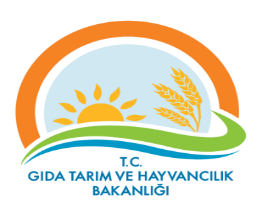 RİSK KAYIT TABLOSURİSK KAYIT TABLOSUDokuman KoduDokuman KoduDokuman KoduGTHB.59.İLM.KYS.084GTHB.59.İLM.KYS.084GTHB.59.İLM.KYS.084GTHB.59.İLM.KYS.084GTHB.59.İLM.KYS.084GTHB.59.İLM.KYS.084GTHB.59.İLM.KYS.084RİSK KAYIT TABLOSURİSK KAYIT TABLOSURevizyon NoRevizyon NoRevizyon NoRİSK KAYIT TABLOSURİSK KAYIT TABLOSURevizyon TarihiRevizyon TarihiRevizyon TarihiRİSK KAYIT TABLOSURİSK KAYIT TABLOSUYayın TarihiYayın TarihiYayın TarihiRİSK KAYIT TABLOSURİSK KAYIT TABLOSUSayfa SayısıSayfa SayısıSayfa SayısıSayfa 6 / Sayfa 6 / Sayfa 6 / Sayfa 6 / Sayfa 6 / Sayfa 6 / Sayfa 6 / TESPİT EDİLEN RİSKTESPİT EDİLEN RİSKLERİN OLUMSUZ ETKİLERTESPİT EDİLEN RİSKLERİN OLUMSUZ ETKİLERMEVCUT KONTROLLERMEVCUT KONTROLLERRİSKLERE VERİLEN CEVAPLARETKİOLASILIKRİSK SKORU (PUANI)RİSKİN DEĞİŞİM YÖNÜ (ÖNEM DÜZEYİ)RİSKE VERİLECEK CEVAPLAR YENİ/EK/KALDIRILAN KONTROLLERRİSKİN TÜRÜRİSKİN SAHİBİAÇIKLAMALAR (İZLEME RAPORLAMA)AÇIKLAMALAR (İZLEME RAPORLAMA)Risk: Bazı Üreticilerin Destekten yararlanamamasıÜreticinin maddi kaybı/İl Müdürlüğün itibar kaybıÜreticinin maddi kaybı/İl Müdürlüğün itibar kaybıSoğutma Tanklarının Kontrolleri, veri girişleri takip etmek.Soğutma Tanklarının Kontrolleri, veri girişleri takip etmek.414Düşük RiskAltyapı ve idari destek sağlamak.Operasyonelİl MüdürlüğüSebep: Üreticinin müstahsil/faturaları teslim etmemesi, Veri girişi yapılmaması, dosyanın kaybı vb.
Üreticinin maddi kaybı/İl Müdürlüğün itibar kaybıÜreticinin maddi kaybı/İl Müdürlüğün itibar kaybıSoğutma Tanklarının Kontrolleri, veri girişleri takip etmek.Soğutma Tanklarının Kontrolleri, veri girişleri takip etmek.414Düşük RiskAltyapı ve idari destek sağlamak.Operasyonelİl Müdürlüğü